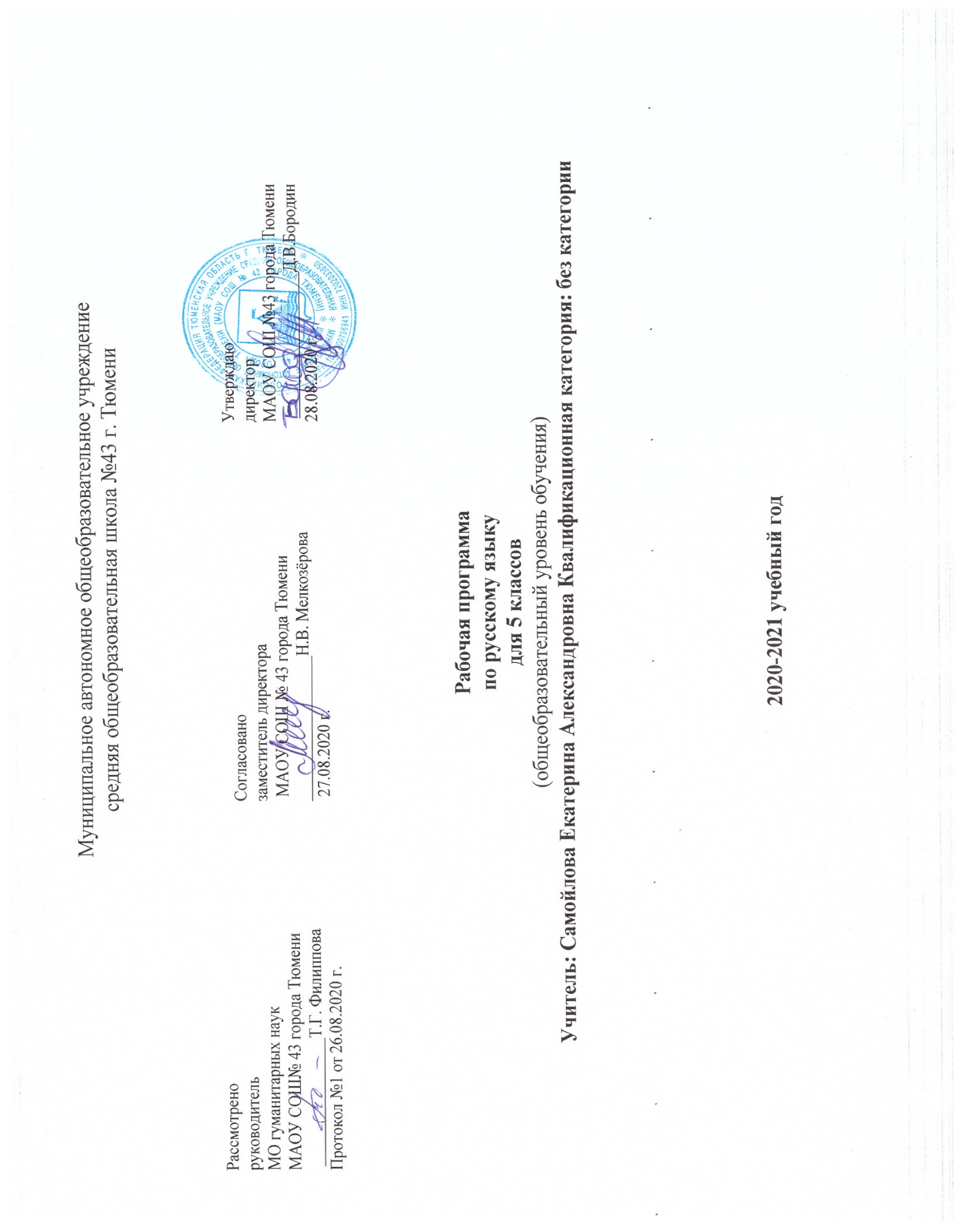 2.Пояснительная запискаРабочая программа по предмету «Русский язык» для 5 класса составлена на основе федерального закона от 29.12.2012г № 273 – ФЗ «Об образовании в Российской Федерации» в соответствии с требованиями Федерального государственного образовательного стандарта основного общего образования (приказ от 17 декабря 2010 г. N 1897 Об утверждении Федерального государственного образовательного стандарта основного общего образования), на основе основной образовательной программы основного общего образования, согласно учебному плану МАОУ СОШ №43 города Тюмени на 2020 – 2021 учебный год, с использованием методического комплекса: авторской программы по  русскому языку для 5-9 классов. (Авторы:  М. Т. Баранова, Т. А. Ладыженская, Н. М. Шанский.  - М.: Просвещение, 2008 год) с учетом учебника: Русский язык: учебник для 5 классов общеобразовательных учреждений/ М.Т. Баранов,Т.А. Ладыженская, Л.А. Тростенцова и другие. - М.: Просвещение, 2015 г.    Рабочая программа построена с учетом принципов системности, научности и доступности.  Материал в программе расположен с учетом возрастных возможностей учащихся. В связи с этим  изучение тем: «Лексика», «Словообразование»,  «Имя существительное», «Имя прилагательное», «Глагол» проводится в два этапа, т.е. изучается в 5 и 6 классах.    Значительное место в программе отводится повторению. В 5 классе в разделе  «Повторение пройденного в 1-4 классах»  для этой цели отведено 20+4 (Р/р)часов. Это позволит правильно решить проблему преемственности между начальным и средним звеном обучения. Каждая тема завершается повторением пройденного материала.     В рабочей программе специально выделены часы на развитие речи. Виды работ различны: это и виды работ над текстом, и речеведческие понятия. Они пропорционально распределяются между грамматическим материалом, что обеспечивает равномерность обучения речи.2.Общая характеристика учебного предмета.     Язык – по своей специфике и социальной значимости – явление уникальное: он является средством общения и формой передачи информации, средством хранения и усвоения знаний, частью духовной культуры русского народа, средством приобщения к богатствам русской культуры и литературы.      Русский язык – государственный язык Российской Федерации, средство межнационального общения и консолидации народов России.      Владение родным языком, умение общаться, добиваться успеха в процессе коммуникации являются теми характеристиками личности, которые во многом определяют достижения человека практически во всех областях жизни, способствуют его социальной адаптации.В системе школьного образования учебный предмет «Русский язык» занимает особое место: является не только объектом изучения, но и средством обучения. Как средство познания действительности русский язык обеспечивает развитие интеллектуальных и творческих способностей ребенка, развивает его абстрактное мышление, память и воображение, формирует навыки самостоятельной учебной деятельности, самообразования и самореализации личности. Будучи формой хранения и усвоения различных знаний, русский язык неразрывно связан со всеми школьными предметами и влияет на качество усвоения всех других школьных предметов, а в перспективе способствует овладению будущей профессией.Содержание обучения русскому языку отобрано и структурировано на основе компетентностного подхода. В соответствии с этим в V классе формируются и развиваются коммуникативная, языковая, лингвистическая (языковедческая) и культуроведческая компетенции.Коммуникативная компетенция – овладение всеми видами речевой деятельности и основами культуры устной и письменной речи, базовыми умениями и навыками использования языка в жизненно важных для данного возраста сферах и ситуациях общения.Языковая и лингвистическая (языковедческая) компетенции – освоение необходимых знаний о языке как знаковой системе и общественном явлении, его устройстве, развитии и функционировании; овладение основными нормами русского литературного языка; обогащение словарного запаса и грамматического строя речи учащихся; формирование способности к анализу и оценке языковых явлений и фактов, необходимых знаний о лингвистике как науке и ученых-русистах; умение пользоваться различными лингвистическими словарями.Культуроведческая компетенция – осознание языка как формы выражения национальной культуры, взаимосвязи языка и истории народа, национально-культурной специфики русского языка, владение нормами русского речевого этикета, культурой межнационального общения.Курс русского языка для 5 класса  направлен на совершенствование речевой деятельности учащихся на основе овладения знаниями об устройстве русского языка и особенностях его употребления в разных условиях общения, на базе усвоения основных норм русского литературного языка, речевого этикета. Содержание обучения ориентировано на развитие личности ученика, воспитание культурного человека, владеющего нормами литературного языка, способного свободно выражать свои мысли и чувства в устной и письменной форме, соблюдать этические нормы общения. Рабочая  программа предусматривает формирование таких жизненно важных умений, как различные виды чтения, информационная переработка текстов, поиск информации в различных источниках, а также способность передавать ее в соответствии с условиями общения. Доминирующей идеей курса является интенсивное речевое и интеллектуальное развитие учащихся. Русский язык представлен в программе перечнем не только тех дидактических единиц, которые отражают устройство языка, но и тех, которые обеспечивают речевую деятельность. Каждый тематический блок программы включает перечень лингвистических понятий, обозначающих языковые и речевые явления, указывает на особенности функционирования этих явлений и называет основные виды учебной деятельности, которые отрабатываются в процессе изучения данных понятий. Таким образом, программа создает условия для реализации деятельностного подхода к изучению русского языка в школе.Идея взаимосвязи речевого и интеллектуального развития нашла отражение и в структуре программы. Она, как уже отмечено, состоит их трех тематических блоков. В первом представлены дидактические единицы, обеспечивающие формирование навыков речевого общения; во втором – дидактические единицы, которые отражают устройство языка и являются базой для развития речевой компетенции учащихся; в третьем – дидактические единицы, отражающие историю и культуру народа и обеспечивающие культурно-исторический компонент курса русского языка в целом.Указанные блоки в учебном процессе неразрывно взаимосвязаны или интегрированы. Так, например, при обучении морфологии учащиеся не только получают соответствующие знания и овладевают необходимыми умениями и навыками, но и совершенствуют все виды речевой деятельности, различные коммуникативные навыки, а также углубляют представление о родном языке как национально-культурном феномене. Таким образом, процессы осознания языковой системы и личный опыт использования языка в определенных условиях, ситуациях общения оказываются неразрывно связанными друг с другом. Цели обучения. Курс русского языка направлен на достижение следующих целей, обеспечивающих реализацию личностно-ориентированного, когнитивно-коммуникативного, деятельностного подходов к обучению родному языку: -воспитание духовно богатой, нравственно ориентированной личности с развитым чувством самосознания и общероссийского гражданского сознания, человека, любящего свою родину, знающего и уважающего родной язык, сознательно относящегося к нему как к явлению культуры, осмысляющего родной язык как основное средство общения, средство получения знаний в разных сферах человеческой деятельности, средство освоения морально-этических норм, принятых в обществе;-овладение системой знаний, языковыми и речевыми умениями и навыками, развитие готовности и способности к речевому взаимодействию и взаимопониманию, потребности в речевом самосовершенствовании, овладение важнейшими общеучебными умениями и универсальными учебными действиями, формирование навыков самостоятельной учебной деятельности, самообразования;-освоение знаний об устройстве языковой системы и закономерностях её функционирования, развитие способности опознавать, анализировать, сопоставлять, классифицировать и оценивать языковые факты, обогащение активного словарного запаса, расширение объема используемых в речи грамматических средств, совершенствование орфографической и пунктуационной грамотности, развитие умений стилистически корректного использования лексики и фразеологии русского языка;-развитие интеллектуальных и творческих способностей обучающихся, развитие речевой культуры, овладение правилами использования языка в разных ситуациях общения, нормами речевого этикета, воспитание стремления к речевому самосовершенствованию, осознание эстетической ценности родного языка;- совершенствование коммуникативных способностей, формирование готовности к сотрудничеству, созидательной деятельности, умений вести диалог, искать и находить содержательные компромиссы.     Общие учебные умения, навыки и способы деятельности. Направленность курса на интенсивное речевое и интеллектуальное развитие создаёт условия и для реализации надпредметной функции, которую русский язык выполняет в системе школьного образования. В обученииученик получает возможность совершенствовать общеучебные умения, навыки, способы деятельности, которые базируются на видах речевой деятельности и предполагают развитие речемыслительных способностей. В процессе изучения русского (родного) языка совершенствуются и развиваются следующие общеучебные компетенции: коммуникативные (владение всеми видами речевой деятельности и основами культуры устной и письменной речи, базовыми умениями и навыками использования языка в жизненно важных для учащихся сферах и ситуациях общения), интеллектуальные (сравнение и сопоставление, соотнесение, синтез, обобщение, абстрагирование, оценивание и классификация), информационные (умение осуществлять библиографический поиск, извлекать информацию из различныхисточников, умение работать с текстом), организационные (умение формулировать цель деятельности, планировать ее, осуществлять самоконтроль, самооценку, самокоррекцию), лингвистические (освоение знаний о языке как знаковой системе и общественном явлении, его устройстве, развитии и функционировании; общих сведений о лингвистике как науке и учёных-русистах; овладение основными нормами русского литературного языка; обогащение словарного запаса и грамматического строя речи учащихся; формирование способностей к анализу и оценке языковых явлений и фактов; умение пользоваться различными лингвистическими словарями.), культуроведческие (осознание языка как формы выражения национальной культуры, взаимосвязи языка и истории народа, национально – культурной специфики языка, владение нормами русского речевого этикета, культурой межнационального общения.)Программа предусматривает формы организации деятельности учащихся на уроке: коллективную, парную, групповую, индивидуальную.Виды занятий: лабораторная работа, урок развития речи (изложение, сочинение), игровой урок, урок-зачет, тестирование, практикум.Технологии: развивающее обучение, проблемно-диалоговое обучение, ИКТ,  исследовательские методы4.Место учебного предмета в учебном планеКласс: 5ЕУчитель: Шулепова А.И.Количество часовВсего 170 часов; в неделю 5 часов. Плановых контрольных уроков-10 часов. Развитие речи – 34 часа.В Федеральном учебном плане на изучение русского языка в 5 классе отводится 5 часов  в неделю, всего – 170  часов, продолжительность изучения русского языка - 34 учебные недели, что определяется календарным учебным графиком работ, темпом обучаемости, индивидуальными особенностями обучающихся и спецификой используемых учебных средств. 5.Требования к уровню подготовки обучающихсяВ результате изучения русского языка ученик должен знать/понимать:роль русского языка как национального языка русского народа, государственного языка Российской Федерации и средства межнационального общения;смысл понятий: речь устная и письменная; монолог, диалог; сфера и ситуация речевого общения; основные признаки разговорной речи, научного, публицистического, официально-делового стилей, языка художественной литературы; особенности основных жанров научного, публицистического, официально-делового стилей и разговорной речи;признаки текста и его функционально-смысловых типов (повествования, описания, рассуждения);основные единицы языка, их признаки; основные нормы русского литературного языка (орфоэпические, лексические, грамматические, орфографические, пунктуационные); нормы речевого этикета;уметь:различать разговорную речь, научный, публицистический, официально-деловой стили, язык художественной литературы; определять тему, основную мысль текста, функционально-смысловой тип и стиль речи; анализировать структуру и языковые особенности текста;опознавать языковые единицы, проводить различные виды их анализа;объяснять с помощью словаря значение слов с национально-культурным компонентом;аудирование и чтение:адекватно понимать информацию устного и письменного сообщения (цель, тему текста, основную, дополнительную, явную и скрытую информацию); читать тексты разных стилей и жанров; владеть разными видами чтения (изучающее, ознакомительное, просмотровое); извлекать информацию из различных источников, включая средства массовой информации; свободно пользоваться лингвистическими словарями, справочной литературой; говорение и письмо:воспроизводить текст с заданной степенью свернутости (план, пересказ, изложение, конспект);создавать тексты различных стилей и жанров (отзыв, аннотация, реферат, выступление, письмо, расписка, заявление); осуществлять выбор и организацию языковых средств в соответствии с темой, целями, сферой и ситуацией общения; владеть различными видами монолога (повествование, описание, рассуждение) и диалога (побуждение к действию, обмен мнениями, установление и регулирование межличностных отношений);свободно, правильно излагать свои мысли в устной и письменной форме, соблюдать нормы построения текста (логичность, последовательность, связность, соответствие теме и др.); адекватно выражать свое отношение к фактам и явлениям окружающей действительности, к прочитанному, услышанному, увиденному;соблюдать в практике речевого общения основные произносительные, лексические, грамматические нормы современного русского литературного языка;соблюдать в практике письма основные правила орфографии и пунктуации;соблюдать нормы русского речевого этикета; уместно использовать паралингвистические (внеязыковые) средства общения;осуществлять речевой самоконтроль; оценивать свою речь с точки зрения её правильности, находить грамматические и речевые ошибки, недочеты, исправлять их; совершенствовать и редактировать собственные тексты;использовать приобретенные знания и умения в практической деятельности и повседневной жизни для:осознания роли родного языка в развитии интеллектуальных и творческих способностей личности; значения родного языка в жизни человека и общества;развития речевой культуры, бережного и сознательного отношения к родному языку, сохранения чистоты русского языка как явления культуры;удовлетворения коммуникативных потребностей в учебных, бытовых, социально-культурных ситуациях общения;увеличения словарного запаса; расширения круга используемых грамматических средств; развития способности к самооценке на основе наблюдения за собственной речью; использования родного языка как средства получения знаний по другим учебным предметам и продолжения образования.фонетика и орфоэпия:проводить фонетический и орфоэпический разборы слов;правильно произносить широко употребляемые служебные слова.морфемика и словообразование:по типичным суффиксам и окончаниям определять изученные части речи и их формы;определять способы образования слов различных частей речи;анализировать словообразовательные гнезда на основе учебного словообразовательного словаря;составлять словообразовательные гнезда однокоренных слов.лексикология и фразеология:соблюдать лексические нормы, употреблять слова в соответствии с их лексическим значением, а также с условиями и задачами общения;толковать лексическое значение общеупотребительных слов;проводить элементарный анализ текста, обнаруживая в нем примеры употребления слов в переносном значении.морфология:различать постоянные и непостоянные морфологические признаки слова, проводить морфологический разбор слов;правильно и уместно употреблять слова изученных частей речи;использовать знания и умения по морфологии в практике правописания и проведении синтаксического анализа предложения.орфография:владеть правильным способом применения изученных правил;учитывать морфемное строение, значение и грамматическую характеристику при выборе правильного написания.синтаксис и пунктуация:составлять схемы словосочетаний и конструировать словосочетания по предложенной схеме;определять синтаксическую роль всех изученных частей речи;различать и конструировать сложные предложения с сочинительными и подчинительными союзами;соблюдать правильную интонацию предложений в речи;объяснять пунктуацию изученных конструкций, использовать на письме специальные графические обозначения, строить пунктуационные схемы предложений.6.Содержание тем  учебного курсаЯзык - важнейшее средство общения (2 ч) Повторение пройденного материала  в начальных классах (24 ч) I. Части слова. Орфограмма. Место орфограмм в словах. Правописание проверяемых и непроверяемых гласных и согласных в корне слова. Правописание букв и, а, у после шипящих. Разделительные ъ и ь.Самостоятельные и служебные части речи. Имя существительное: три склонения, род, падеж, число. Правописание гласных в надежных окончаниях существительных. Буква ь на конце существительных после шипящих. Имя прилагательное: род, падеж, число. Правописание гласных в надежных окончаниях прилагательных. Местоимения 1, 2 и 3-го лица. Глагол: лицо, время, число, род (в прошедшем времени); правописание гласных в личных окончаниях наиболее употребительных глаголов 1 и 2 спряжения; буква ь во 2-м лице единственного числа глаголов. Правописание -тся и -ться; раздельное написание не с глаголами. Наречие (ознакомление). Предлоги и союзы. Раздельное написание предлогов со словами.Текст. Тема текста. Стили.Синтаксис. Пунктуация. Культура речи. (35 ч)I. Основные синтаксические понятия (единицы): словосочетание, предложение, текст. Пунктуация как раздел науки о языке. Словосочетание: главное и зависимое слова в словосочетании. Предложение. Простое предложение; виды простых предложений по цели высказывания: повествовательные, вопросительные, побудительные. Восклицательные и невосклицательные предложения. Знаки препинания: знаки завершения (в конце предложения), выделения, разделения (повторение). Грамматическая основа предложения. Главные члены предложения, второстепенные члены предложения: дополнение, определение, обстоятельство. Нераспространенные и распространенные предложения (с двумя главными членами). Предложения с однородными членами, не связанными союзами, а также связанными союзами а, но и одиночным союзом и; запятая между однородными членами без союзов и с союзами а, но, и. Обобщающие слова перед однородными членами. Двоеточие после обобщающего слова. Синтаксический разбор словосочетания и предложения. Обращение, знаки препинания при обращении. Вводные слова и словосочетания. Сложное предложение. Наличие двух и более грамматических основ как признак сложного предложения. Сложные предложения с союзами (с двумя главными членами в каждом простом предложении).Запятая между простыми предложениями в сложном предложении перед союзами и, а, но, чтобы, потому что, когда, который, что, если.Прямая речь после слов автора и перед ними; знаки препинания при прямой речи. Диалог. Тире в начале реплик диалога.II. Умение интонационно правильно произносить повествовательные, вопросительные, побудительные и восклицательные предложения, а также предложения с обобщающим словом.III. Речь устная и письменная; диалогическая и монологическая. Основная мысль текста. Этикетные диалоги. Письмо как одна из разновидностей текста. Фонетика. Орфоэпия. Графика. Орфография. Культура речи (15 ч)I. Фонетика как раздел науки о языке. Звук как единица языка. Звуки речи; гласные и согласные звуки. Ударение в слове. Гласные ударные и безударные. Твердые и мягкие согласные. Твердые и мягкие согласные, не имеющие парных звуков. Звонкие и глухие согласные. Сонорные согласные. Шипящие и ц. Сильные и слабые позиции звуков. Фонетический разбор слова. Орфоэпические словари. Графика как раздел науки о языке. Обозначение звуков речи на письме; алфавит. Рукописные и печатные буквы; прописные и строчные. Каллиграфия. Звуковое значение букв е, ё, ю, я. Обозначение мягкости согласных. Мягкий знак для обозначения мягкости согласных. Опознавательные признаки орфограмм.Орфографический разбор.Орфографические словари.II. Умение соблюдать основные правила литературного произношения в рамках требований учебника; произносить гласные и согласные перед гласным е.Умение находить справки о произношении слов в различных словарях (в том числе орфоэпических).III. Типы текстов. Повествование. Описание (предмета), отбор языковых средств в зависимости от темы, цели, адресата высказывания.Лексика. Культура речи (10 ч)I. Лексика как раздел науки о языке. Слово как единица языка. Слово и его лексическое значение. Многозначные и однозначные слова. Прямое и переносное значения слов. Омонимы. Синонимы. Антонимы. Толковые словари. II. Умение пользоваться толковым словарем, словарем антонимов и другими школьными словарями. Умение употреблять слова в свойственном им значении. Ш. Создание текста на основе исходного (подробное изложение), членение его на части. Описание изображенного на картине с использованием необходимых языковых средств.Морфемика. Орфография. Культура речи (22 ч)I. Морфемика как раздел науки о языке. Морфема как минимальная значимая часть слов. Изменение и образование слов. Однокоренные слова. Основа и окончание в самостоятельных словах. Нулевое окончание. Роль окончаний в словах. Корень, суффикс, приставка; их назначение в слове, чередование гласных и согласных в слове. Варианты морфем. Морфемный разбор слов. Морфемные словари.Орфография как раздел науки о языке. Орфографическое правило. Правописание гласных и согласных в приставках; буквы з и сна конце приставок. Правописание чередующихся гласных о и а в корнях -лож-/ -лаг-, -рос- / -раст-. Буквы е и о после шипящих в корне. Буквы ы и и после ц. II. Умение употреблять слова с разными приставками и суффиксами. Умение пользоваться орфографическими и морфемными словарями. III. Рассуждение в повествовании. Рассуждение, его структура и разновидности. Морфемика. Состав слов. Морфемы. Значения морфем. Морфемный разбор слов. Образование и изменение слов. Однокоренные слова и формы одного и того же слова.Окончание. Основа. Производная и производящая основа. Корень слова. Морфемный разбор слов. Рассуждение как тип речи. Особенности текста-рассуждения. Композиция рассужденияСуффикс как значимая часть слова. Значения суффиксов. Морфемный разбор слов. Приставка как самостоятельное словообразовательное средство, которое присоединяется к целому слову, а не к части. Значения приставок. Приставки и предлоги. Морфемный разбор слов. Чередование звуков. Чередующиеся гласные и согласные звуки в корнях слов. Чередование при образовании и при изменении словБеглость гласных. Условия беглости гласных в слове. Варианты морфем. Морфемный разбор словЧередование звуков. Варианты морфемТема, основная мысль, план текста. Авторский стиль. Языковые особенности текста. Творческое задание к текстуСостав слова. Устный и письменный морфемный разбор словШипящие согласные звуки. Правописание гласных ё — ов корне слов после шипящих под ударением. Слова-исключенияУсловия выбора букв и — ы после ц. Грамматические разборы. Состав слова. Орфограммы в корнях слов. Морфемный разбор слов. Орфография. Пунктуация. Грамматические разборыМорфология. Орфография. Культура речи (53 ч)Самостоятельные и служебные части речи (1 ч)Место причастия, деепричастия, категории состояния в системе частей речи. Имя существительное (19 ч)I. Имя существительное как часть речи. Синтаксическая роль имени существительного в предложении. Существительные одушевленные и неодушевленные (повторение). Существительные собственные и нарицательные. Большая буква в географическими названиях, в названиях улиц и площадей, в названиях исторических событий. Большая буква в названиях книг, газет, журналов, картин и кинофильмов, спектаклей, литературных и музыкальных произведений; выделение этих названий кавычками. Род существительных. Три склонения имен существительных: изменение существительных по падежам и числам.Существительные, имеющие форму только единственного или только множественного числа.Морфологический разбор слов. Буквы о и е после шипящих и ц в окончаниях существительных.Склонение существительных на -ия, -ий, -ие. Правописание гласных в падежных окончаниях имен существительных.II. Умение согласовывать прилагательные и глаголы прошедшего времени с существительными, род которых может быть определен неверно (например, фамилия, яблоко). Умение правильно образовывать формы именительного (инженеры, выборы) и родительного (чулок, мест) падежей множественного числа. Умение использовать в речи существительные-синонимы для более точного выражения мыслей и для устранения неоправданного повтора одних и тех же слов. III. Доказательства и объяснения в рассуждении. Имя прилагательное (10 ч)I. Имя прилагательное как часть речи. Синтаксическая роль имени прилагательного в предложении.Полные и краткие прилагательные. Правописание гласных в падежных окончаниях прилагательных с основой на шипящую. Неупотребление буквы ь на конце кратких прилагательных с основой на шипящую. Изменение полных прилагательных по родам, падежам и числам, а кратких - по родам и числам. II. Умение правильно ставить ударение в краткой форме прилагательных (труден, трудна, трудно).Умение пользоваться в речи прилагательными-синонимами для более точного выражения мысли и для устранения неоправданных повторений одних и тех же слов. III. Описание животного. Структура текста данного жанра. Стилистические разновидности этого жанра. Глагол (23 ч)I. Глагол как часть речи. Синтаксическая роль глагола в предложении. Неопределенная форма глагола (инфинитив на -ть (-ться), -ти (-тись), -чь (-чься). Правописание -ться и -чь (-чься) в неопределенной форме (повторение).Совершенный и несовершенный вид глагола; I и II спряжение. Правописание гласных в безударных личных окончаниях глаголов. Правописание чередующихся гласных е и и в корнях глаголов -бер- / -бир-, -дер- / -дир-, -мер- / -мир-, - nep- / -пир-, - тер- / - тир-, -стел- / -стил-. Правописание не с глаголами. II. Соблюдение правильного ударения в глаголах, при произношении которых допускаются ошибки (начать, понять; начал, понял; начала, поняла; повторит, облегчит и др.).Умение согласовывать глагол-сказуемое в прошедшем времени с подлежащим, выраженным существительным среднего рода и собирательным существительным. Умение употреблять при глаголах имена существительные в нужном падеже.Умение использовать в речи глаголы-синонимы (например, со значением высказывания, перемещения, нахождения) для более точного выражения мысли, для устранения неоправданного повтора слов. III. Понятие о рассказе, об особенностях его структуры и стиля. Невыдуманный рассказ о себе. Рассказы по сюжетным картинкам. Повторение и систематизация пройденного материала  в 5 классе (7 ч)7.Учебно-тематический план.8.Учебно-методическое обеспечение образовательного процессаВариант контрольно-проверочных тестов и заданий/Г.М. Вялкова.- Волгоград: Учитель, 2007г. Дидактический материал по русскому языку. 5 класс: разрезные карточки для индивидуальной работы с учащимися/Н.О. Крамаренко. – Волгоград: Учитель, .Журнал « Русский язык в школе»; приложение «Русский язык» к журналу «1 сентября» М.Г. Бройде  Занимательные упражнения по русскому языку: 5-9 классы. – М.: ВАКО, 2012.Игровые технологии на уроках русского языка/В.И. Пташкина. – Волгоград:Учитель, 2009Индивидуальный контроль знаний: карточки-задания/ Г.П. Попова. – Волгоград: Учитель, 2007Поурочные разработки по русскому языку. 5 класс. - М.:ВАКО, 2013.Русский язык. Цифровые диктанты/М.Е. Кривоплясова. – Волгоград: Учитель, 2007 Русский язык. 5 кл.: учебник для общеобразовательных учреждений/М.М. Разумовская, С.И. Львова и др. – М.: Дрофа, 2012г.  Русский язык. 5 кл.: учебник для общеобразовательных учреждений/Т.А. Ладыженская, М.Т. Баранов и др. – М.: Просвещение, 2013г. Русский язык в средней школе. Карточки-задания:5 кл. – Новосибирск: Владос, 2010.Русский язык. 5 класс. Тесты/М.П. Кригина – Саратов: Лицей, . Сборник диктантов по русскому языку: 5-9 классы. / Г. А. Богданова. - М.: Просвещение, 2005.Уроки развития речи/Т.И. Алхазова. – Армавир, 2007Уроки русского языка в 7 классе/Г.А. Богданова. – М.: Просвещение, 2007г.9.Планируемые результаты обучения              По фонетике и графике: выделять в слове звуки и характеризовать их, различать ударные и безударные гласные; не смешивать звуки и буквы; правильно произносить названия букв; свободно пользоваться алфавитом, в частности  в работе со словарем.              По лексике и фразеологии: употреблять слова в соответствии с их лексическим значением; толковать лексическое значение известных учащимся слов и подбирать к словам синонимы и антонимы; пользоваться толковым словарем.              По морфемике и словообразованию: выделять морфемы на основе смыслового и словообразовательного анализа слова; подбирать однокоренные слова с учетом значения слов; по типичным суффиксам и окончаниям определять изученные части речи и их формы; опознавать изученные способы словообразования в ясных случаях (приставочный, суффиксальный, сложение).              По морфологии: различать части речи; знать и верно указывать морфологические признаки глаголов, имен существительных, прилагательных; знать, как изменяются эти части речи, уметь склонять, спрягать, образовывать формы наклонения и др.По орфографии: понимать значение письма и правописания для жизни людей; находить в словах изученные орфограммы, обосновывать их выбор, правильно писать слова с изученными орфограммами; находить и исправлять орфографические ошибки; правильно писать слова с непроверяемыми орфограммами.По пунктуации: выделять однородные члены и основы предложений, знаки препинания в сложном предложении, с обобщающим словом при однородных членах, с обращением, при прямой речи и диалоге. Находить в предложениях смысловые отрезки, которые необходимо выделять знаками препинания, обосновывать выбор знаков препинания и расставлять их в предложениях в соответствии с изученными правилами.По синтаксису: вычленять словосочетания из предложения, определяя главное и зависимое слова; характеризовать предложения по цели высказывания, наличию или отсутствию второстепенных членов, количеству грамматических основ; составлять простые и сложные предложения изученных видов по заданным схемам.    Коммуникативные умения, являющиеся основой метапредметных результатов обучения.По связной речи: Определять тему и основную мысль текста; подбирать заголовок, отражающий тему или основную мысль текста.Составлять простой и сложный план. Подробно или сжато излагать  тексты, содержащие повествование, описание предмета или животного. Собирать и систематизировать материал к сочинению с учетом темы и основной мысли. Создавать устные и письменные высказывания.Уметь грамотно и четко отвечать на вопросы по пройденному материалу; выступать по заданной теме. Уметь выразительно читать письменный (прозаический и поэтический текст).10.Календарно-тематическое планированиеРаздел 1: Язык и общение (2+1р/р)11.Критерии оцениванияОценка «5» ставится, если ученик:1. Выполняет работу без ошибок и /или/ допускает не более одного недочёта. 2. Соблюдает культуру письменной речи; правила оформления письменных работ.Оценка «4» ставится, если ученик: 1. Выполняет письменную работу полностью, но допускает в ней не более одной негрубой ошибки и одного недочёта и /или/ не более двух недочётов. 2. Соблюдает культуру письменной речи, правила оформления письменных работ, но -допускает небольшие помарки при ведении записей. Оценка «3» ставится, если ученик: 1. Правильно выполняет не менее половины работы. 2. Допускает не более двух грубых ошибок, или не более одной грубой, одной негрубой ошибки и одного недочёта, или не более трёх негрубых ошибок, или одной негрубой ошибки и трёх недочётов, или при отсутствии ошибок, но при наличии пяти недочётов. 3. Допускает незначительное несоблюдение основных норм культуры письменной речи, правил оформления письменных работ. Оценка «2» ставится, если ученик: 1. Правильно выполняет менее половины письменной работы. 2. Допускает число ошибок и недочётов, превосходящее норму, при которой может быть выставлена оценка "3". 3. Допускает значительное несоблюдение основных норм культуры письменной речи, правил оформления письменных работ.СодержаниеКол-во часовКоличество  контрольных работРазвитие речиЯзык и общение. 201Повторение изученного материала в начальных классах2414Синтаксис. Пунктуация. Культура речи.3525Фонетика. Орфоэпия. Графика. Орфография. Культура речи.1513Лексика. Культура речи.1003Морфемика. Орфография. Культура речи.2213Морфология. Орфография. Культура речи.53315Повторение и систематизация изученного материала.720ИТОГО1701034 №раздела№урокадатадатаТема урокаКоличество часовТип урока Вид контроля,ЕГЭ,ИКТПланируемые результатыДомашнее задание №раздела№урокапланпланфактТема урокаКоличество часовТип урока Вид контроля,ЕГЭ,ИКТПланируемые результатыДомашнее задание1.1.-1.2.02.09.03.0902.09.03.0902.0903.09Введение в курс 5 класса. Язык и человек. Общение устное и письменное.2Урок усвоения новых знаний.Ответить на вопрос: когда и каким образом служит нам язык?Работа с высказываниями о русском языке.Регулятивные: преобразование практической задачи в познавательнуюПознавательные: давать определение понятиям.Коммуникативные: осуществлять взаимный контроль и оказывать в сотрудничестве необходимую взаимопомощь.Материал учебника на с. 3-8; упр. 11, упр. 12 (устно)1.3.04.09.04.09.04.09Р./р №1Стили речи1Развитие речи.Пересказ текста (подробный, краткий, от 3 лица). Доказательство принадлежности текста к разговорному стилюРегулятивные: оценивать результаты выполненного задания по учебнику (раздел “Советы помощника”)Познавательные: работать со словарями, находить в них нужную информацию о слове.Коммуникативные: сотрудничать с одноклассниками при выполнении учебной задачиМатериал учебника на с.9-10, упр. 15-16 (устно), написать сочинение миниатюру «Вот и осень наступила» в любом из стилей, соблюдая стилистические признаки.Раздел 2: Вспоминаем, Повторяем, Изучаем (17 + 3р/р)Раздел 2: Вспоминаем, Повторяем, Изучаем (17 + 3р/р)Раздел 2: Вспоминаем, Повторяем, Изучаем (17 + 3р/р)Раздел 2: Вспоминаем, Повторяем, Изучаем (17 + 3р/р)Раздел 2: Вспоминаем, Повторяем, Изучаем (17 + 3р/р)Раздел 2: Вспоминаем, Повторяем, Изучаем (17 + 3р/р)Раздел 2: Вспоминаем, Повторяем, Изучаем (17 + 3р/р)Раздел 2: Вспоминаем, Повторяем, Изучаем (17 + 3р/р)Раздел 2: Вспоминаем, Повторяем, Изучаем (17 + 3р/р)2.4.-2.505.09-06.0907.0908.0907.0908.09Звуки  и буквы. Произношение и правописание.Орфограмма.2Урок актуализации знаний и умений.Классификация  гласных и согласных звуков, согласных глухих и звонких, твёрдых и мягких.Регулятивные:в сотрудничестве с учителем,  классом находить несколько вариантов решения учебной задачи.Познавательные: осуществлять выбор наиболее эффективных способов решения задач в зависимости от конкретных условий.Коммуникативные: учитывать разные мнения и стремиться к координации различных позиций в    сотрудничестве.Материал учебника на с.11-12, упр. 22 (выполнить все задания)2.6.-2.7.09.09-10.09.09.0910.0909.0910.09Орфография. Правописание проверяемых безударных гласных в корне слова.  2Урок актуализации знаний и умений. Урок комплексного применения знаний и умений.Работа со словарём морфем. Умение подбирать проверочные слова, опознавать признаки орфограмм.Практическое применение правила на письмеУмение проверки гласной, находящейся в слабой позиции, опознавание признаков орфограмм. Регулятивные:принимать и сохранять учебную задачу,  соответствующую этапуобучения, адекватно воспринимать оценки учителя, товарищей.Познавательные:владеть основами смыслового чтения текста,подводить языковой факт под понятия разного уровня обобщения.Коммуникативные: задавать вопросы, адекватно использовать средства устного общения для решения коммуникативных задач.1.Материал учебника на с. 13-19, упр. 33, 34.2.Подготовить развёрнутый ответ с примерами на правило правописания безударной гласной в корне слова,  подготовить диктовку из 20 слов, работа  по карточкам     3. упр. 42, 43, составить предложения со словами на с.192.8.11.09.11.0911.09Правописание непроверяемых безударных гласных в корне слова.1Урок актуализации знаний и уменийУметь   определять   парность звонких  и   глухих  согласных, безошибочно    писать    слова, опознавая     признаки    орфограммы, работать со словаремРегулятивные:принимать и сохранять учебную задачу,  соответствующую этапуобучения, адекватно воспринимать оценки учителя, товарищей.Познавательные:владеть основами смыслового чтения текста,подводить языковой факт под понятия разного уровня обобщения.Коммуникативные:Задавать вопросы, адекватно использовать средства  устного общения для решения коммуникативных задач.Материал учебника на с.18-19, упр. 42, 43, составить предложения со словами на с.19Материал учебника на с. 17-18Подготовиться к словарному диктанту ( по материалу выполненных упражнений), составить распространённые предложения со словами из упражнения 36.Составить словарный диктант.2.9.-2.1012.09-13.0914.09.15.0914.09.15.09 Правописание проверяемых согласных в корне слова.Правописание непроизносимых согласных.2Урок актуализации знаний и умений.Умение опознавать орфограмму в словах, подбирать проверочные слова, работать со словарём.Регулятивные:принимать и сохранять учебную задачу,  соответствующую этапуобучения, адекватно воспринимать оценки учителя, товарищей.Познавательные:владеть основами смыслового чтения текста,подводить языковой факт под понятия разного уровня обобщения.Коммуникативные:Задавать вопросы, адекватно использовать средства  устного общения для решения коммуникативных задач.Материал учебника на с.20-21Упр. 492.11.16.09.16.0916.09 Вводная административная контрольная работа.Диктант1Урок актуализации знаний и уменийЛабораторная работа.Умение опознавать орфограмму, безошибочно писать слова с ней.Регулятивные:принимать и сохранять учебную задачу,  соответствующую этапуобучения, адекватно воспринимать оценки учителя, товарищей.Познавательные:владеть основами смыслового чтения текста,подводить языковой факт под понятия разного уровня обобщения.Коммуникативные:Задавать вопросы, адекватно использовать средства  устного общения для решения коммуникативных задач.Составить предложения со словами на с.27; написать сочинение по упражнению 532.12.17.09.17.0917.09Буквы и, у, а после шипящих (на материале текста «Достопримечательности нашего города»).1Урок актуализации знаний и уменийЛабораторная работаУрок комплексного применения знаний и уменийУмение опознавать орфограмму, безошибочно писать слова с ней.Регулятивные:принимать и сохранять учебную задачу,  соответствующую этапуобучения, адекватно воспринимать оценки учителя, товарищей.Познавательные:владеть основами смыслового чтения текста,подводить языковой факт под понятия разного уровня обобщения.Коммуникативные:Задавать вопросы, адекватно использовать средства  устного общения для решения коммуникативных задач.Материал учебника на с.23-24; упр. 57Написать сочинение-рассуждение «Для чего нужны Ъ и Ь?»2.13.18.0918.0918.09 Разделительные Ъ и Ь.1Урок актуализации знаний и умений	Применение правила на письме, различие приставок и предлогов.Регулятивные:принимать и сохранять учебную задачу,  соответствующую этапуобучения, адекватно воспринимать оценки учителя, товарищей.Познавательные:владеть основами смыслового чтения текста,подводить языковой факт под понятия разного уровня обобщения.Коммуникативные:Задавать вопросы, адекватно использовать средства  устного общения для решения коммуникативных задач.Составить связный рассказ о правописании предлогов с другими словами, составить предложения с предлогами из-за, из-под, по-над, упр. 612.14.19.09.21.0921.09Раздельное написание предлогов с другими словами1Урок контроля знаний и умений.Применение полученных знаний и умений на практике.Регулятивные:принимать и сохранять учебную задачу,  соответствующую этапуобучения, адекватно воспринимать оценки учителя, товарищей.Познавательные:владеть основами смыслового чтения текста,подводить языковой факт под понятия разного уровня обобщения.Коммуникативные:Задавать вопросы, адекватно использовать средства  устного общения для решения коммуникативных задач.Интегрированный урок (литература)2.15.20.09.22.0922.09Р\р Что мы знаем о тексте. Тема текста (на материале художественного текста о родном крае).  1Урок развития речи. Умение определять текст, его признаки, смысловую и грамматическую связь предложений в тексте. Подбор заголовка. Работа с  литературными произведениями.Регулятивные: оценивать результаты выполненного задания по учебнику (раздел “Советы помощника”)Познавательные: работать со словарями, находить в них нужную информацию о слове.Коммуникативные: сотрудничать с одноклассниками при выполнении учебной задачиПовторить материал о частях речи, завершить работу над изложением в чистовом варианте2.16.23.09.23.0923.09Части речи.1Урок актуализации знаний и умений. Опознавание изученных  частей речи, различение самостоятельных и служебных частей речи.Регулятивные:формирование умения ставить учебную задачуПознавательные:развитие умения классифицировать явленияКоммуникативные:построение фраз с использованием лингвистических терминов СоставлениеПодготовиться к игре «Я пересказываю-ты слушаешь» по упр.70,  упр.712.17.24.09.24.0924.09Глагол.  Написание –тся и –ться в глаголах.в глаголах.1Урок актуализации.Опознавание глагола в тексте знаний и умений.Умение различать глаголы, сходные по значению, определение морфологических признаков глаголов, умение безошибочно писать глаголы на –тся, -ться.Регулятивные: проявлять познавательную инициативу в учебном сотрудничестве.Познавательные: самостоятельно учитывать выделенные учителем ориентиры действия в новом учебном материале.Коммуникативные:понимать относительность мнений и подходов к решению проблемыМатериал учебника на с.39-43, упр.76, 792.18.25.09.25.0925.09Личные окончания глаголов.1Урок актуализации знаний и умений.Умение определять спряжение глаголов, выбирать гласную в личных окончаниях глаголовРегулятивные:выделять учебную задачу на основе соотнесения известного, освоенного и неизвестного.Познавательные:определять последовательность действий для решения предметной задачи,осуществлять простейшее планирование своей работы.Коммуникативные: учитывать разные мнения и стремиться к координации различных позиций в сотрудничестве.Выучить глаголы-исключения, упр.86, составить предложения со словами на с.372.19.26.09.28.0928.09Имя существительное. 1Урок актуализации знаний и умений.Опознавание  имени существительного по основным признакам.Регулятивные:выделять учебную задачу на основе соотнесения известного, освоенного и неизвестного, сопоставлять свою оценку с оценкой другого человека.Познавательные:самостоятельно формулировать предположение о том, как искать недостающий способ действия;уметь выделять из представленной информации ту, которая необходима для решения поставленной задачи.Коммуникативные:строить монологические высказывания, участвовать в учебном диалоге,аргументировать свою точку зрения.Материал учебника на с.37-40, Упр. 96, 972.20.27.09.29.0929.09Имя прилагательное.1Урок актуализации знаний и умений.Опознавание прилагательных по его основным признакам.Ответить на вопрос: почему прилагательные часто употребляются в загадках? Работа с карточками индивидуального контроля.Регулятивные:  волеваясаморегуляция как способность к мобилизации сил и энергии; способность к выбору в ситуации мотивационного конфликта и к преодолению препятствийПознавательные: поиск и выделение необходимой информацииКоммуникатив-ные: поиск и оценка  альтернативных способов разрешения конфликта, принятие решения и его реализация.Повторить местоимения (с.43), упр. 104, 1072.21.01.10.30.0930.09Р/р № 3 Сочинение по картине А.А. Пластова «Летом»1Урок развития речи. Умение создавать сочинение-описание по картине, используя средства связи между частями, соблюдая логику при переходе от одной части к другой, используя языковые средства, выбирая нужное начало сочинения в зависимости от темы.Регулятивные:выполнять учебные действия в громкоречевой и умственной форме.Познавательные:осуществлять синтез как составление целого из частей (составление текстов).Коммуникативные:формулироватьсобственное мнение и позицию.2.22.02.1001.1001.10Местоимение. 1Урок актуализации знаний и умений.Опознавание местоимений  в тексте; употребление с предлогами.Регулятивные:  составление плана и последовательности действийПознавательные: умение структурировать знанияКоммуникативные: умение с полнотой и ясностью выражать свои мысли в соответствии с грамматическими и синтаксическими нормами языка.Подготовить подробный пересказ сказки «Белка и волк», упр.1142.23.03.10.02.1002.10Урок развития речи.Понятие об основной мысли высказывания. Сочинение на тему «Летние радости»1Урок развития речи. Умение отличать основную.мысль высказывания от его темы, определять тему, основную мысль высказывания, составлять текст.Регулятивные: вносить необходимые коррективы в действие после его завершения на основе его оценки и учёта характера сделанных ошибок, использовать предложения и оценки для создания нового, более совершенного результатаПознавательные: осуществлять анализ объектов с выделением существенных и несущественных признаковКоммуникативные:строить монологическое высказывание, владеть диалогической формой речи.Создание текстаОтветить на контрольные вопросы и задания на с.46; написать сочинение-миниатюру «Летние радости»2.24.04.1005.1005.10К/р №1 Контрольный диктант с грамматическим заданием.1Урок контроля знаний и умений. Умение опознавать изученные части речи, определять их грамматическое значение, морфологические признаки, синтаксическую роль в предложении, безошибочно писать, соблюдать нормыРегулятивные;адекватно оценивать свои достижения, осознавать возникающие трудности и стараться искать способы их преодоления. Познавательные:вносить необходимые дополнения и изменения в план и способ действия.Коммуникативные:формулировать собственное мнение.2.25.07.1006.1006.10Работа над ошибками1Урок контроля знаний и умений. Регулятивные;адекватно оценивать свои достижения, осознавать возникающие трудности и стараться искать способы их преодоления. Познавательные:вносить необходимые дополнения и изменения в план и способ действия.Коммуникативные:формулировать собственное мнение.РАЗДЕЛ 3. СИНТАКСИС. ПУНКТУАЦИЯ. КУЛЬТУРА РЕЧИ. (27+3р/р)РАЗДЕЛ 3. СИНТАКСИС. ПУНКТУАЦИЯ. КУЛЬТУРА РЕЧИ. (27+3р/р)РАЗДЕЛ 3. СИНТАКСИС. ПУНКТУАЦИЯ. КУЛЬТУРА РЕЧИ. (27+3р/р)РАЗДЕЛ 3. СИНТАКСИС. ПУНКТУАЦИЯ. КУЛЬТУРА РЕЧИ. (27+3р/р)РАЗДЕЛ 3. СИНТАКСИС. ПУНКТУАЦИЯ. КУЛЬТУРА РЕЧИ. (27+3р/р)РАЗДЕЛ 3. СИНТАКСИС. ПУНКТУАЦИЯ. КУЛЬТУРА РЕЧИ. (27+3р/р)РАЗДЕЛ 3. СИНТАКСИС. ПУНКТУАЦИЯ. КУЛЬТУРА РЕЧИ. (27+3р/р)РАЗДЕЛ 3. СИНТАКСИС. ПУНКТУАЦИЯ. КУЛЬТУРА РЕЧИ. (27+3р/р)РАЗДЕЛ 3. СИНТАКСИС. ПУНКТУАЦИЯ. КУЛЬТУРА РЕЧИ. (27+3р/р)3.26.-3.27-3.2808.1009.1010.1007.1008.1009.1007.1008.1009.10Синтаксис и пунктуация (на материале текста «Наш школа»).Словосочетание. Строение словосочетаний Разбор словосочетания.3Урок усвоения новых знаний.Знание строения словосочетания, умение определять главное и зависимое слово, составлять схемы словосочетаний, конструировать словосочетания по заданной схемеЗнание видов словосочетаний Разбор словосочетания по плану.Регулятивные:Создаватьалгоритмы деятельности при решении проблем различного характера.Познавательные:понимать заданный вопрос, в соответствии с ним строить устный ответ. Коммуникативные:договариваться, приходить к общему решению.Материал учебника на с.57-65, Упр. 136Упр. 140 (письменно)3.2911.1012.1012.10Предложение. Грамматическая основа предложения.1Урок усвоения новых знанийОпределение предложения, умение находить грамматические основы, выделять их, конструировать предложения по заданным типам грамматических основ.Регулятивные: адекватно воспринимать предложения и оценку учителей, товарищейПознавательные:устанавливать причинно-следственные связи в изучаемом круге явлений Коммуникативныеучитывать разные мнения и стремиться к координации различных позиций.П.28; упр. 1433.3014.1013.1013.10Р./р Сжатое изложение по упр. 1371Урок развития речиРегулятивные:  определение последовательности промежуточных целей с учётом конечного результата; составление плана и последовательности действийПознавательные: умение осознанно строить речевое высказывание в устной и письменной формеКоммуникативные: инициативное сотрудничество в поиске и сборе.3.31.15.1014.1014.10Виды предложений по цели высказывания. Восклицательные предложения (на материале текста «Достопримечательности нашего края).1Урок актуализации знаний и умений. Умение отличать друг от друга предложения по цели высказывания, составлять предложения, используя различные ситуации общенияРегулятивные: проявлять познавательную инициативу в учебном сотрудничестве.Познавательные: самостоятельно учитывать выделенные учителем ориентиры действия в новом учебном материале.Коммуникативные:понимать относительность мнений и подходов к решению проблемыП.29, 30; написать сочинение на одну из тем, предложенных в упр. 1533.32.16.1015.1015.10Члены предложения. Главные члены предложения. Подлежащее. 1Урок усвоения новых знаний.Знание общих подходов к выделению и квалификации членов предложения, умение определять члены предложения. Умение находить подлежащее, определять способ его выражения, отличать подлежащее со сходными по форме дополнениями.Регулятивные:проявлять познавательную инициативу в учебном сотрудничестве. Познавательные: строить рассуждения в форме связи простых суждений об объекте, его строении, свойствах и связях.Коммуникативные:строить понятные для партнёра высказывания, учитывающие, что партнёр знает и видит, а что нет..П.31,32; упр.1613.33.17.1016.1016.10Сказуемое.1Урок усвоения новых знаний. Урок комплексного применения знаний и уменийУмение находить основы в предложениях, определять способы выражения сказуемых.Знание общих подходов к выделению и квалификациичленов предложения, умение определять члены предложения. Умение находить  Знание общих подходов к выделению и квалификации сказуемое, определять способ его выражения.Регулятивные: выбирать  действия в соответствии с поставленной задачей и условиями её реализации.Познавательные: использовать общие приёмы решения лингвистических задач, анализировать информацию, строить рассуждения в форме связи простых суждений об объекте.Коммуникативные:учитывать разные мнения и интересы и обосновывать собственную позицию.Материал учебника на с.68, упр. 165П.62; упр.673.34.18.1019.1019.10Тире между подлежащим и сказуемым (на материале текста «Географические названия нашего края»).1Урок усвоения новых знанийУрок комплексного применения знаний и уменийЗнание условий постановки тире между подлежащим и сказуемымПрименение пунктуационного правила на письмеРегулятивные:прогнозировать результат, делать выводы на основе наблюденийПознавательные:умение выполнять логические операцииКоммуникативные:грамотно задавать вопросыП.34; упр. 1743.35.21.1020.1020.10Нераспространённые и распространённые предложения. 1Урок комплексного применения знаний и умений. Знание различий между распространёнными и нераспространёнными предложениями.Регулятивные: проявлять познавательную инициативу в учебном сотрудничестве.Познавательные: самостоятельно учитывать выделенные учителем ориентиры действия в новом учебном материале.Коммуникативные:понимать относительность мнений и подходов к решению проблемы.П. 35; составить рассказ по плану (упр. 178); упр.1793.36.22.1021.1021.10Второстепенные члены предложения. Дополнение.1Урок усвоения новых знаний. Знание способов выражения дополнения, умение находить дополнения в предложении.Регулятивные: планировать свои действия в соответствии с поставленной задачей и условиями её реализации, в том числе во внутреннем плане.Познавательные: строить сообщения в устной и письменной форме.Коммуникативные:договариваться и приходить к общему решению в совместной деятельности, в том числе в ситуации столкновения интересов.П.37; упр. 1833.37.23.1022.1022.10Определение (на материале текста об озерах и реках нашего края).1Урок усвоения новых знаний. Урок-исследование. Знание способов выражения определения, умение находить определения в предложении.Регулятивные:организовывать своё рабочее место и работу; сопоставлять свою работу с образцом; оценивать  её по критериям, выработанным в классе.Познавательные:отбирать из своего опыта ту информацию, которая может пригодиться для решения проблемы.Коммуникативные:уметь задавать уточняющие вопросы.П.38; упр.1893.38.24.1023.1023.10Обстоятельство.1Урок усвоения новых знаний. Знание способов выражения обстоятельств, умение находить обстоятельства.Регулятивные: оценивать правильность выполнения действия на уровне адекватной ретроспективной оценки соответствия результатов требованиям данной задачи и задачной области. Познавательные:выделять существенную информацию из сообщений разных видов.Коммуникативные:ориентироваться на позицию партнёра в общении и взаимодействииП.39; упр.192, 198(индивидуально)3.39.25.1005.1105.11Проверочная работа по теме «Второстепенные члены предложения»1Урок контроля знаний и умений.Применение полученных знаний и умений на практике.Регулятивные: оценивать правильность выполнения действия на уровне адекватной ретроспективной оценки соответствия результатов требованиям данной задачи и задачной области. Познавательные:выделять существенную информацию из сообщений разных видов.Коммуникативные:ориентироваться на позицию партнёра в общении и взаимодействииСоставить предложения с однородными членами или выписать из художественной литературы.3.40.-3.41.05.11-06.1106.1109.1106.1109.11Предложения с однородными членами. Знаки препинания в предложениях с однородными членами.2Комбинированный урок.Знание признаков однородных членов предложения, умение находить их, соблюдать правильную интонацию при чтении предложений с однородными членами, ставить в них знаки препинания Умение соблюдать правильную интонацию при чтении предложений с однородными членами, ставить в них знаки препинанияРегулятивные: проявлять познавательную инициативу в учебном сотрудничестве.Познавательные: самостоятельно учитывать выделенные учителем ориентиры действия в новом учебном материале.Коммуникативныепонимать относительность мнений и подходов к решению проблемыП.40; упр.200Упр.201; подготовиться к диктанту3.42.07.1110.1110.11К/р №2 Контрольный диктант.1Урок контроля знаний и умений.Умение опознавать изученные члены предложения, определять их синтаксическую роль, безошибочно писать, соблюдать нормы пунктуации.  Регулятивные: проявлять познавательную инициативу в учебном сотрудничестве.Познавательные: самостоятельно учитывать выделенные учителем ориентиры действия в новом учебном материале.Коммуникативныепонимать относительность мнений и подходов к решению проблемы3.43.08.1111.1111.11Анализ контрольного диктанта. 1Урок коррекции знаний, умений и навыков.Коррекция умений и навыков по теме «Главные и второстепенные члены предложения»Регулятивные: проявлять познавательную инициативу в учебном сотрудничестве.Познавательные: самостоятельно учитывать выделенные учителем ориентиры действия в новом учебном материале.Коммуникативныепонимать относительность мнений и подходов к решению проблемыВыписать из произведений художественной литературы предложения с обращениями3.44.11.1112.1112.11 Предложения с обращениями.1Урока усвоения новых знаний. Знание функции обращения, его грамматические признаки, особенности употребления, соблюдение пунктуации при оформлении обращения на письмеРегулятивные:организовывать своё рабочее место и работу; сопоставлять свою работу с образцом; оценивать  её по критериям, выработанным в классе.Познавательные:отбирать из своего опыта ту информацию, которая может пригодиться для решения проблемы.Коммуникативные:уметь задавать уточняющие вопросы.П.42; упр. 2153.45.12.1113.1113.11Р/р Письмо.1Урок развития речиЗнание особенностей письма.Умение связно составить монологическую письменную речь.Регулятивные:планировать свои действия в соответствии с поставленной задачей и условиями её реализации, в том числе во внутреннем плане.Познавательные:строить сообщения в устной и письменной форме.Коммуникативные:договариваться и приходить к общему решению в совместной деятельности, в том числе в ситуации столкновения интересов.Написать письмо своему другу, рассказав ему о чём-то интересном.3.4613.1116.1116.11Синтаксический разбор простого предложения (на материале текста о символике нашего края).1Урок усвоения новых знаний.Знание порядка разбора простого предложения и умение его разбиратьРегулятивные:вносить необходимые коррективы в действие после его завершения на основе его оценки и учёта характера сделанных ошибок, использовать предложения и оценки для создания нового, более совершенного результатаПознавательные:осуществлять анализ объектов с выделением существенных и несущественных признаковКоммуникативные:строить монологическое высказывание, владеть диалогической формой речи.П.44; упр. 227 (письменно)3.47.14.1117.1117.11Пунктуационный разбор простого предложения.1Урок комплексного применения знаний и умений.Знание порядка разбора простого предложения и умение его разбиратьРегулятивные:вносить необходимые коррективы в действие после его завершения на основе его оценки и учёта характера сделанных ошибок, использовать предложения и оценки для создания нового, более совершенного результатаПознавательные:осуществлять анализ объектов с выделением существенных и несущественных признаковКоммуникативные:строить монологическое высказывание, владеть диалогической формой речи.П.44; упр. 228Интегрированный урок (ИЗО)3.48.15.1118.1118.11Р/р  Основная мысль высказывания. Описание картины Ф.П.Решетникова «Опять двойка!»1Урок развития речиУмение создавать сочинение – описание по картине, используя средства связи между частями, соблюдать логику при переходе от одной части к другой, использовать языковые средства, выбирать нужное начало сочинения в зависимости от темы, писать в соответствии с нормами русского языка.Регулятивные:уметь ориентироваться  на образец и правило выполнения заданияПознавательные:самостоятельное создание алгоритмов деятельности при решении проблем творческого и поискового характераКоммуникативные:постановка вопросов — инициативное сотрудничество в поиске и сборе информации3.49.18.1119.1119.11Простые и сложные предложения 1Урок усвоения новых знанийСтроение простого и сложного предложения. Умение различать простые и сложные предложения.Регулятивные: оценивать правильность выполнения действия на уровне адекватной ретроспективной оценки соответствия результатов требованиям данной задачи и задачной области. Познавательные:выделять существенную информацию из сообщений разных видов.Коммуникативные:ориентироваться на позицию партнёра в общении и взаимодействии. Словарная работа; исследовательская деятельность (сравнительный анализ).П.46; упр.239, 240 (индивидуально)3.5019.1120.1120.11Синтаксический разбор сложного предложения1Урок усвоения новых знанийУмение разбирать сложное предложение.Регулятивные:проявлять познавательную инициативу в учебном сотрудничестве.Познавательные:строить рассуждения в форме связи простых суждений об объекте, его строении, свойствах и связях.Коммуникативные:строить понятные для партнёра высказывания, учитывающие, что партнёр знает и видит, а что нет. Работа со схемами; конструирование предложений; выразительное чтениеП.47; работа с текстом3.51-3.5220.11-21.1123.1124.1123.1124.11Прямая речь Знакомство с косвенной речью. Диалог.	2Урок комплексного применения знаний и уменийЗнать место прямой речи по отношению к словам автора, различать варианты расстановки знаков препинания.Регулятивные:самостоятельно адекватно оценивать правильность выполнения действия и вносить необходимые коррективы в исполнение как по ходу его реализации, так и в конце действия.Познавательные:ориентироваться на разнообразие способов решения лингвистических задач.Коммуникативные:договариваться и приходить к общему решению в совместной деятельности, в том числе в ситуации столкновения интересов. Творческая работа. Составление предложений с прямой речью по заданным схемам; объяснительный диктант с последующей взаимопроверкой.П.48; упр.2483.5322.1125.1125.11Закрепление изученного по теме «Синтаксис и пунктуация» Урок обобщения и систематизации знаний.1Урок усвоения новых знаний.Урок обобщения и систематизации знаний.Умение использовать диалог в разговорной речи, оформлять диалог и прямую речь. Умение различать и правильно интонировать предложения различные по цели высказывания и эмоциональной окраске, находить грамматические основы, отличать простые предложения от сложных, совершенствовать текст, устраняя неоправданные повторы слов, производить синтаксический и пунктуационный разбор предложений, пунктуационно оформлять свою речь.Регулятивные:адекватно воспринимать предложения и оценку учителей, товарищейПознавательные:устанавливать причинно-следственные связи в изучаемом круге явленийКоммуникативные:учитывать разные мнения и стремиться к координации различных позиций в сотрудничестве. Индивидуальная и групповая работа;деловая игра; взаимопроверка.П.49 Составить диалог «Разговор по телефону», упр. 246.Контрольные вопросы и задания на с.119-120, упр. 2603.54.25.1126.1126.11Урок-зачёт по теме «Синтаксис и пунктуация».1Урок контроля.Уметь различать и правильно интонировать предложения различные по цели высказывания и эмоциональной окраске, находить грамматические основы, отличать простые предложения от сложных, совершенствовать текст, устраняя неоправданные повторы слов, производить синтаксический и пунктуационный разбор предложений, пунктуационно оформлять свою речь, определять тему и ОМ текста.Тест с элементами анализа текста.Подготовить-ся к контрольной работе.3.55.26.1127.1127.11К/р  Контрольная работа по теме «Синтаксис и пунктуация».1Урок контроля.Умение безошибочно писать, соблюдать нормы пунктуации.  Знание правил орфографии и пунктуации.Регулятивные;адекватно оценивать свои достижения, осознавать возникающие трудности и стараться искать способы их преодоления. Познавательные:вносить необходимые дополнения и изменения в план и способ действия.Коммуникативные:формулировать собственное мнение.РАЗДЕЛ 4.ФОНЕТИКА. ОРФОЭПИЯ. ГРАФИКА. ОРФОГРАФИЯ. КУЛЬТУРА РЕЧИ.  (12+3р/р)РАЗДЕЛ 4.ФОНЕТИКА. ОРФОЭПИЯ. ГРАФИКА. ОРФОГРАФИЯ. КУЛЬТУРА РЕЧИ.  (12+3р/р)РАЗДЕЛ 4.ФОНЕТИКА. ОРФОЭПИЯ. ГРАФИКА. ОРФОГРАФИЯ. КУЛЬТУРА РЕЧИ.  (12+3р/р)РАЗДЕЛ 4.ФОНЕТИКА. ОРФОЭПИЯ. ГРАФИКА. ОРФОГРАФИЯ. КУЛЬТУРА РЕЧИ.  (12+3р/р)РАЗДЕЛ 4.ФОНЕТИКА. ОРФОЭПИЯ. ГРАФИКА. ОРФОГРАФИЯ. КУЛЬТУРА РЕЧИ.  (12+3р/р)РАЗДЕЛ 4.ФОНЕТИКА. ОРФОЭПИЯ. ГРАФИКА. ОРФОГРАФИЯ. КУЛЬТУРА РЕЧИ.  (12+3р/р)РАЗДЕЛ 4.ФОНЕТИКА. ОРФОЭПИЯ. ГРАФИКА. ОРФОГРАФИЯ. КУЛЬТУРА РЕЧИ.  (12+3р/р)РАЗДЕЛ 4.ФОНЕТИКА. ОРФОЭПИЯ. ГРАФИКА. ОРФОГРАФИЯ. КУЛЬТУРА РЕЧИ.  (12+3р/р)РАЗДЕЛ 4.ФОНЕТИКА. ОРФОЭПИЯ. ГРАФИКА. ОРФОГРАФИЯ. КУЛЬТУРА РЕЧИ.  (12+3р/р)4.56.27.1127.1130.11Фонетика. Гласные и согласные звуки.1Урок актуализации знаний и умений. Деловая игра.Умение выделять в слове звуки речи, давать фонетическую характеристику звукам, производить сравнительный анализ звукового и буквенного состава слова.Регулятивные:руководствоваться правилом при создании речевого высказывания;Познавательные:классифицировать, обобщать, систематизировать изученный материал по плану, по таблице;Коммуникативные:учитывать разные мнения и стремиться к координации различных позиций при работе в паре.П.50-52; упр. 2744.57.28.1128.1101.12Изменение звуков в потоке речи. Твердые и мягкие согласные.1Урок актуализации знаний и умений. Деловая игра.Умение различать сильную и слабую позиции   гласных   и   согласных,  выделять в слове звуки речи,   давать   фонетическую характеристику звукам.Регулятивные:создавать алгоритмы деятельности при решении проблем различного характера.Познавательные:понимать заданный вопрос, в соответствии с ним строить устный ответ. Коммуникативные:договариваться, приходить к общему решениюП.53-54; упр. 2774.58.29.1129.1102.12Звонкие и глухие согласные.1Урок актуализации знаний и умений.Знание различия между звонкими и глухими согласными, (особое внимание звуку й).Регулятивные:создавать алгоритмы деятельности при решении проблем различного характера.Познавательные:понимать заданный вопрос, в соответствии с ним строить устный ответ. Коммуникативные:договариваться, приходить к общему решениюП.56; упр. 285, 286 (индивидуа-льно)4.59.02.1202.1203.12Графика и алфавит.1Комбинирован-ный урокУмение правильно произносить буквы алфавита, располагать слова в алфавитном порядке, пользоваться алфавитом в практической деятельности (при работе со справочной литературойРегулятивные:в сотрудничестве с учителем,  классом находить несколько вариантов решения учебной задачи.Познавательные: осуществлять выбор наиболее эффективных способов решения задач в зависимости от конкретных условий.Коммуникативные:Учитывать разные мнения и стремиться к координации различных позиций в сотрудничествеП. 57-58; упр. 290(устно); 2984.60.03.1203.1204.12Р/р Описание предмета.1Урок развития речи.Знание   композиционных   особенностей    описания.    Умение создавать текст описания конкретного   предмета,   составлять план описанияРегулятивные:уметь ориентироваться  на образец и правило выполнения заданияПознавательные:самостоятельное создание алгоритмов деятельности при решении проблем творческого и поискового характераКоммуникативные: постановка вопросов — инициативное сотрудничество в поиске и сборе информацииНаписать сочинение по заданию упр. 3024.61.04.1204.1207.12Обозначение мягкости согласных с помощью Ь.1Комбинирован-ный урокПонимание смыслоразличительной роли мягкого знака; применение правильного употребления Ь.Регулятивные:создавать алгоритмы деятельности при решении проблем различного характера.Познавательные:понимать заданный вопрос, в соответствии с ним строить устный ответ. Коммуникативные:договариваться, приходить к общему решениюЗапомнить произношение слов на с. 139; п.60;Упр.306, 307(индиви-дуально)4.62.05.1205.1208.12Двойная роль Е,Ё,Ю,Я.1Урок усвоения новых знаний. Исследователь-ская работа.Знание звуковых значений букв е,ё, ю, я. Умение выполнять фонетический разбор слов с буквами е, ё, ю, яРегулятивные:создавать алгоритмы деятельности при решении проблем различного характера.Познавательные:понимать заданный вопрос, в соответствии с ним строить устный ответ. Коммуникативные:договариваться, приходить к общему решениюП.61; упр. 3114.63.06.1206.1209.12Двойная роль  букв Е, Ё, Ю, Я1Урок комплексного применения умений и навыков.Умение применять полученные умения и навыки на практике.Регулятивные:создавать алгоритмы деятельности при решении проблем различного характера.Познавательные:понимать заданный вопрос, в соответствии с ним строить устный ответ. Коммуникативные:договариваться, приходить к общему решениюУпр. 312; 314 (индивидуально)4.64.09.1209.1210.12Орфоэпия1Урок усвоения новых знаний.Умение определять предмет изучения орфоэпии, пользоваться орфоэпическим словарём, соблюдать языковые нормы.Регулятивные:в сотрудничестве с учителем,  классом находить несколько вариантов решения учебной задачи.Познавательные: осуществлять выбор наиболее эффективных способов решения задач в зависимости от конкретных условий.Коммуникативные:Учитывать разные мнения и стремиться к координации различных позиций в сотрудничествеП.62; упр.317(устно); 3184.65.10.1210.1211.12Фонетический разбор слова.1Урок усвоения новых знаний.Умение выполнять фонетический разбор.Регулятивные:прогнозировать результат и уровень освоения способов действия.Познавательные:осуществлять рефлексию способов и условий действия,выбирать наиболее эффективные способы решения в зависимости от конкретных условий.Коммуникативные:строить монологические высказывания, участвовать в учебном диалоге,аргументировать свою точку зренияП.63; работа с текстом (раздаточный материал)4.66.11.1211.1214.12Повторение и систематизация знаний по теме « Фонетика».1Урок обобщения и систематизации знаний.Умение выполнять фонетический разборРегулятивные:выделять учебную задачу на основе соотнесения известного, освоенного и неизвестного;Познавательные:ориентироватьсявучебнике с большой долей самостоятельности,соотносить результаты с реальностью в рамках изученного материала.Коммуникативныенаходить общее решение при работе в паре и группе.Ответить на контрольные вопросы; упр. 3224.67.12.1212.1215.12К/р Контрольный диктант1Урок  контроля   знаний.Проверка умения применять орфографические и пунктуационные правилаРегулятивные;адекватно оценивать свои достижения, осознавать возникающие трудности и стараться искать способы их преодоления. Познавательныевносить необходимые дополнения и изменения в план и способ действия.Коммуникативныеформулировать собственное мнение.4.68.13.1213.1216.12Работа над ошибками1Урок коррекции знаний, умений и навыковКоррекция умений и навыков по теме «Фонетика»Индивидуальные задания по карточкамИнтегрированный урок (ИЗО)4.69.-4.70.16.12-17.1216.12-17.1217.12-18.12Р/р  Описание картины Ф.П. Толстого «Цветы, фрукты и птицы»2Уроки развития речиУмение создавать сочинение – описание по картине, используя средства связи между частями, соблюдать логику при переходе от одной части к другой, использовать языковые средства, выбирать нужное начало сочинения в зависимости от темы, писать в соответствии с нормами русского языка.Регулятивные:уметь ориентироваться  на образец и правило выполнения заданияПознавательные:самостоятельное создание алгоритмов деятельности при решении проблем творческого и поискового характераКоммуникативные:постановка вопросов — инициативное сотрудничество в поиске и сборе информацииРАЗДЕЛ 5:   ЛЕКСИКА. КУЛЬТУРА РЕЧИ. (6+1р/р)РАЗДЕЛ 5:   ЛЕКСИКА. КУЛЬТУРА РЕЧИ. (6+1р/р)РАЗДЕЛ 5:   ЛЕКСИКА. КУЛЬТУРА РЕЧИ. (6+1р/р)РАЗДЕЛ 5:   ЛЕКСИКА. КУЛЬТУРА РЕЧИ. (6+1р/р)РАЗДЕЛ 5:   ЛЕКСИКА. КУЛЬТУРА РЕЧИ. (6+1р/р)РАЗДЕЛ 5:   ЛЕКСИКА. КУЛЬТУРА РЕЧИ. (6+1р/р)РАЗДЕЛ 5:   ЛЕКСИКА. КУЛЬТУРА РЕЧИ. (6+1р/р)РАЗДЕЛ 5:   ЛЕКСИКА. КУЛЬТУРА РЕЧИ. (6+1р/р)РАЗДЕЛ 5:   ЛЕКСИКА. КУЛЬТУРА РЕЧИ. (6+1р/р)5.71.18.1218.1221.12Слово и его лексическое значение1Урок усвоения новых знанийЛексическое и грамматическое значение слова, основные способы объяснения лексического значения слова.Регулятивные: планировать свои действия в соответствии с поставленной задачей и условиями её реализации.Познавательные:строить сообщения в устной и письменной форме.Коммуникативные:учитывать разные мнения и стремиться к координации различных позиций в сотрудничествеП.64;Упр. 326, 3285.72-5.7319.12-20.1219.12-20.1222.1223.12Однозначные и многозначные слова.Прямое и переносное значение.2Урок усвоения новых знанийЗнать понятия «однозначные» и «многозначные» слова, как строится с словаре статья, дающая информацию о многозначности слова, уметь выбирать значение многозначного слова, соответствующее речевой ситуации, употреблять слова с учётом их лексического значения.Умение видеть слова, имеющее переносное значение, воспринимать их выразительную функцию в речи, находить метафоры и олицетворения, определять их роль в художественном тексте.Регулятивные:прогнозировать результат и уровень освоения способов действия.Познавательные:осуществлять рефлексию способов и условий действия;выбирать наиболее эффективные способы решения в зависимости от конкретных условий.Коммуникативные: уметь задавать уточняющие вопросыП.64Упр.342, 344, 343 (индивидуа-льно)5.74.23.1223.1224.12Омонимы 1Урок усвоения новых знанийОтличие омонимов от многозначных слов, умение находить их в толковом словаре.Регулятивные: прогнозирование результата и уровня усвоения, его характеристикПознавательные: самостоятельное выделение и формулирование познавательной целиКоммуникативные: определение целей, функций участников, способов взаимодействия для учебного сотрудничества с учителем и сверстниками.П.67Упр. 3555.75.24.1224.1225.12Синонимы.1Комбинирован-ный урокОпределение синонимов,  умение подбирать синонимы к данному слову, строить синонимический ряд, пользоваться словарём синонимов.Регулятивные:уметь ориентироваться  на образец и правило выполнения заданияПознавательные:уметь делать выводы на основе наблюденийКоммуникативные:рефлексия своих действийП.68Упр.362, 3665.7609.0109.0128.12Р./ р. №14 Сочинение по картине И.Э.Грабаря «Февральская лазурь»1Урок развития речиРегулятивные:  определение последовательности промежуточных целей с учётом конечного результата; составление плана и последовательности действийПознавательные: умение осознанно строить речевое высказывание в устной и письменной формеКоммуникативные: инициативное сотрудничество в поиске и сборе информации.Дописать сочинение5.77.10.0110.0111.01Антонимы.1Комбинирован-ный урок c использованием игровых технологийЗнать стилистической роли антонимов, умение пользоваться словарём антонимов, подбирать антонимы к слову, находить их в тексте, употреблять в речи, использовать антонимы как средство выразительности речи для связи предложений в тексте.Регулятивные:формирование умения ставить учебную задачуПознавательные:развитие умения классифицировать явленияКоммуникативные:построение фраз с использованием лингвистических терминовП.69Упр. 370; ответить на контрольные вопросы5.78.13.0113.0112.01Повторение и систематизация знаний по теме « Лексика». .1Урок систематизации и обобщения знаний и умений c использованием игровых технологийКонтроль усвоения раздела «Лексика».Регулятивные:выделять учебную задачу на основе соотнесения известного, освоенного и неизвестного;Познавательные:ориентироватьсявучебнике с большой долей самостоятельности,соотносить результаты с реальностью в рамках изученного материала.Коммуникативные:находить общее решение при работе в паре и группеУпр.374РАЗДЕЛ 6:МОРФЕМИКА. КУЛЬТУРА РЕЧИ.  (18+4 р/р)РАЗДЕЛ 6:МОРФЕМИКА. КУЛЬТУРА РЕЧИ.  (18+4 р/р)РАЗДЕЛ 6:МОРФЕМИКА. КУЛЬТУРА РЕЧИ.  (18+4 р/р)РАЗДЕЛ 6:МОРФЕМИКА. КУЛЬТУРА РЕЧИ.  (18+4 р/р)РАЗДЕЛ 6:МОРФЕМИКА. КУЛЬТУРА РЕЧИ.  (18+4 р/р)РАЗДЕЛ 6:МОРФЕМИКА. КУЛЬТУРА РЕЧИ.  (18+4 р/р)РАЗДЕЛ 6:МОРФЕМИКА. КУЛЬТУРА РЕЧИ.  (18+4 р/р)РАЗДЕЛ 6:МОРФЕМИКА. КУЛЬТУРА РЕЧИ.  (18+4 р/р)РАЗДЕЛ 6:МОРФЕМИКА. КУЛЬТУРА РЕЧИ.  (18+4 р/р)6.79.14.0114.0113.01Понятие о морфеме.Изменение и образование слов. 1Урок актуализации знаний и уменийУмение  различать однокоренные слова и формы слова, подбирать однокоренные слова с учетом значения слов.Регулятивные:следовать при выполнении заданий инструкциям учителя и алгоритмам, описывающим стандартные действия (памятки в справочнике учебника).Познавательные:классифицировать, обобщать, систематизировать изученный материал по плану.Коммуникативные:формулировать собственное мнение и позициюП.70,71Упр.376, 3776.80.15.0115.0114.01Окончание и основаКомбинированный урок1Комбинирован-ный урокУмение определять грамматическое значение окончаний в различных формах существительных, прилагательных, глаголах, различать слова с нулевым окончанием и без окончания.Регулятивные:осмысленно выбирать способы и приёмы действий при решении языковых задач;Познавательные:использовать знаково-символические средства, в том числе схемы для решения языковых задачКоммуникативные:владеть диалоговой формой речи.П.72Упр.380 (индивидуально); 3826.81.16.0116.0115.01Корень слова, однокоренные слова (на материале текста о профессиях нашего края).1Комбинирован-ный урок с использованием игровых технологийУмение находить корень и выделять его, безошибочно писать орфограммы в корне.П.74Упр.394, 396 (индивидуально)6.82.17.0117.0118.01Р/р  Рассуждение (на материале текста о роли семьи в нашей жизни).1Урок развития речиЗнание   композиционных   особенностей    рассуждения.    Умение создавать текст описания конкретного   предмета,   составлять план описания.Регулятивные:определять цель учебной деятельности и самостоятельно искать средства ее осуществления. Познавательные: ; находить ответы на вопросы, используя свой жизненный опыт и информацию, полученную на уроке.Коммуникативные:  слушать и понимать речь других; вступать в беседу; сотрудничество с учителем и одноклассниками.П.75 упр.402 6.83.20.0120.0119.01Суффикс как значимая часть слова1Комбинирован-ный урокУмение выделять в словах суффикс, понимать словообразовательную и формообразующую роль суффикса, образовывать новые слова с помощью суффиксовРегулятивные:осмысление способа образования новых слов с помощью суффиксовПознавательные:самостоятельно выделять и формулировать познавательную цель;Коммуникативные:Построение фраз с использованием терминовП.76  упр. 4136.84.21.0121.0120.01Приставка1Комбинирован-ный урокУмение выделять приставки в слове, определять их значение, отличать приставку от предлога, безошибочно оформлять приставки на письме.Регулятивные:обращаться к способу действия, оценивая свои возможности;осознавать уровень и качество выполнения.           Познавательные:уметь с большой долей самостоятельности работать по плану.Коммуникативные:Быть готовым к обсуждению разных точек зрения и выработке общей (групповой) позиции.П.77Упр.417, 4186.85.22.0122.0121.01Чередование звуков. Беглые гласные.1Урок усвоения новых знанийУмение выделять  корни  с  чередующимися  звуками,   применять изученные   правила,   объяснять выбор написания.Регулятивные:уметь ориентироваться  на образец и правило выполнения задания.Познавательные:уметь делать выводы на основе наблюдений.Коммуникативные:рефлексия своих действий.П.78,79Упр.424, 430 (индивидуально)6.86.23.0123.0122.01Варианты морфем. Морфемный разбор слова.1Урок усвоения новых знанийРазбор слова по составу.Регулятивные:уметь ориентироваться  на образец и правило выполнения задания.Познавательные:уметь делать выводы на основе наблюдений.Коммуникативные:рефлексия своих действий.П.80,81Упр. 432 (письмено)6.87.24.0124.0125.01Морфемный разбор слова. Проверочная работа.1Урок контроля знаний и уменийРазбор слов по составу Провести морфемный разбор (индивидуа-льные задания)6.88.27.0127.0126.01Правописание гласных и согласных в приставках.1Урок усвоения новых знанийУмение находить орфограммы в приставках, правильно писать неизменяемые приставки.Регулятивные: осуществлять поиск необходимой информацииПознавательные: оценивать правильность выполнения действий и вносить необходимые коррективыКоммуникативные: учитывать и уважать разные мнения П.82; упр. 4336.89.28.0128.0127.01Буквы З и С на конце приставок  1Урок -исследование(лабораторная работа)Умение различать на слух звонкие и глухие согласные звуки, правильно писать  приставкина –З- и –С-, объяснять значения приставокРегулятивные:прогнозировать результат и уровень освоения способов действия.Познавательные:осуществлять рефлексию способов и условий действия;выбирать наиболее эффективные способы решения в зависимости от конкретных условий.Коммуникативные: уметь задавать уточняющие вопросы. П.83 упр.441, 444 (подготовиться к диктанту)6.90.29.0129.0128.01Буквы о - а в корнях -лаг –//-лож- 1Комбинирован-ный урокУмение применять правило в письменной речи,  находить  орфограмму  в   морфемеП.84Упр. 449, 450 (индивидуально)6.91.30.0130.0129.01Буквы о - а в корнях -раст-\-рос-1Комбинирован-ный урокУмение применять правило в письменной речи.П.85Упр.455, 456 (подготовить-ся к диктанту)6.92.31.0131.0101.02Буквы ё - о после шипящих в корне1Урок – исследование (лабораторная работа)Знание способов выбора О - Ё в корнях слов после шипящих, умение находить орфограммы в морфеме. П.86 упр.4586.93.03.0203.0202.02Буквы ы- и после ц1Комбинирован-ный урокЗнание условий выбора ы- ив корнях после ц, в суффиксах и окончаниях. П.87 упр. 463; ответить на контроль-ные вопросы.6.94.04.0204.0203.02Обобщение по разделу «Морфемика»1Урок систематизации и обобщения умений и навыковЗнание    морфемного    состава слова, умение выделять морфему на основе смыслового анализа слова, находить орфограммы в морфемах, применять   изученные   правила орфографииРегулятивные:вносить необходимые дополнения и корректировать  план и способ действия в случае расхождения с эталоном.Познавательные:постановка и формулирование проблемы, самостоятельное создание алгоритмов деятельности при решении проблем творческого и поискового характера.Коммуникативные:сотрудничать с одноклассниками при выполнении учебной задачиУпр. 4656.95.05.0205.0204.02Проверочная работа по теме «Морфемика»1Урок контроля знаний и уменийСловарный диктант; тест.Регулятивные;адекватно оценивать свои достижения, осознавать возникающие трудности и стараться искать способы их преодоления. Познавательные:вносить необходимые дополнения и изменения в план и способ действия.Коммуникативныеформулировать собственное мнение. Упр. 4676.96.-6.97.06.02-07.0206.02-07.0205.0208.02Р/р  Описание «поэтических предметов». Описание картины П.П. Кончаловского «Сирень в корзине».2Урок развития речиУмение определять натюрморт,   собирать  материал  к сочинению,     создавать текст-описание.Регулятивные:  определение последовательности промежуточных целей с учётом конечного результата; составление плана и последовательности действийПознавательные: умение осознанно строить речевое высказывание в устной и письменной формеКоммуникативные: инициативное сотрудничество в поиске и сборе информации.Подготовить-ся к контрольной работе6.98.10.0210.0209.02К/р  Контрольная работа.  Комплексный анализ текста.1УрокконтроляЗнание     морфемного    состава слова, умение выделять морфему на основе смыслового анализа слова, находить орфограммы в морфемах, применять   изученные   правила орфографии, определять тему, основную мысль текста, озаглавливать его.Регулятивные:  определение последовательности промежуточных целей с учётом конечного результата; составление плана и последовательности действий.Познавательные: умение осознанно строить речевое высказывание в устной и письменной формеКоммуникативные: инициативное сотрудничество в поиске и сборе информации.6.99.11.0211.0210.02Анализ контрольной работы1Урок коррекции умений и навыков.Коррекция умений и навыков по теме «Морфемика».Регулятивные: осуществлять поиск необходимой информацииПознавательные: оценивать правильность выполнения действий и вносить необходимые коррективы.Коммуникативные: учитывать и уважать разные мнения.Составить таблицу «Самостоятельные и служебные части речи»РАЗДЕЛ 7:МОРФОЛОГИЯ. ОРФОГРАФИЯ. КУЛЬТУРА РЕЧИ.   (53+14р/р)Самостоятельные и служебные части речи. (1)РАЗДЕЛ 7:МОРФОЛОГИЯ. ОРФОГРАФИЯ. КУЛЬТУРА РЕЧИ.   (53+14р/р)Самостоятельные и служебные части речи. (1)РАЗДЕЛ 7:МОРФОЛОГИЯ. ОРФОГРАФИЯ. КУЛЬТУРА РЕЧИ.   (53+14р/р)Самостоятельные и служебные части речи. (1)РАЗДЕЛ 7:МОРФОЛОГИЯ. ОРФОГРАФИЯ. КУЛЬТУРА РЕЧИ.   (53+14р/р)Самостоятельные и служебные части речи. (1)РАЗДЕЛ 7:МОРФОЛОГИЯ. ОРФОГРАФИЯ. КУЛЬТУРА РЕЧИ.   (53+14р/р)Самостоятельные и служебные части речи. (1)РАЗДЕЛ 7:МОРФОЛОГИЯ. ОРФОГРАФИЯ. КУЛЬТУРА РЕЧИ.   (53+14р/р)Самостоятельные и служебные части речи. (1)РАЗДЕЛ 7:МОРФОЛОГИЯ. ОРФОГРАФИЯ. КУЛЬТУРА РЕЧИ.   (53+14р/р)Самостоятельные и служебные части речи. (1)РАЗДЕЛ 7:МОРФОЛОГИЯ. ОРФОГРАФИЯ. КУЛЬТУРА РЕЧИ.   (53+14р/р)Самостоятельные и служебные части речи. (1)РАЗДЕЛ 7:МОРФОЛОГИЯ. ОРФОГРАФИЯ. КУЛЬТУРА РЕЧИ.   (53+14р/р)Самостоятельные и служебные части речи. (1)7.100.12.0212.0211.02Самостоятельные и служебные части речи (на материале текста «Улицы нашего города»).1Комбинирован-ный урокУмение участвовать в диалоге, аргументировано доказывать свою позициюРегулятивные:выделять учебную задачу на основе соотнесенияизвестного, освоенного и неизвестного, сопоставлять своюоценку с оценкой другого человека.Познавательные:самостоятельно формулировать предположение о том, как искать недостающий способдействия;уметь выделять из представленнойинформации ту, которая необходима для решения поставленной задачи.Коммуникативные:строить монологические высказывания, участвовать в учебном диалоге.Стр.44 Ответить на вопросы к тексту.Имя существительное (17+4р/р)Имя существительное (17+4р/р)Имя существительное (17+4р/р)Имя существительное (17+4р/р)Имя существительное (17+4р/р)Имя существительное (17+4р/р)Имя существительное (17+4р/р)Имя существительное (17+4р/р)Имя существительное (17+4р/р)7.101.13.0213.0212.02Имя   существительное   как часть  речи.   Морфологические    признаки    существительного, его роль в предложении,   употребление   в речи1Комбинирован-ный урокУмение участвовать в диалоге, аргументировано доказывать свою позицию.Регулятивные:выделять учебную задачу на основе соотнесенияизвестного, освоенного и неизвестного, сопоставлять своюоценку с оценкой другого человека.Познавательные:самостоятельно формулировать предположение о том, как искать недостающий способдействия;уметь выделять из представленнойинформации ту, которая необходима для решения поставленной задачи.Коммуникативные:строить монологические высказывания, участвовать в учебном диалоге.П.88;Упр.4747.10214.0214.0215.02Р/р Строение            текста-рассуждения и способы развития основной мысли (тезиса),   цепь   умозаключений, вытекающих одно из другого.  Тезис,  доказательства, вывод.   Доказательства    и объяснения в рассуждении1Урок развития речиУмение определять тему, основную мысль своего сочинения, тип речи, стиль, отбирать материал. Уметь правильно выражать свои мысли в соответствии с литературными нормами.Регулятивные:определять цель учебной деятельности и самостоятельно искать средства ее осуществления. Познавательные: ; находить ответы на вопросы, используя свой жизненный опыт и информацию, полученную на уроке.Коммуникативные:  слушать и понимать речь других; вступать в беседу; сотрудничество с учителем и одноклассниками.Написать сочинение по материалу упр. 4847.103.17.0217.0216.02Имена      существительные одушевленные    и    неодушевленные.      1Комбинирован-ный урокРаспознавание имен существительных одушевлённых и неодушевлённых.Регулятивные:волевая саморегуляция как способность к мобилизации сил и энергии; способность к выбору в ситуации мотивационного конфликта и к преодолению препятствийПознавательные: поиск и выделение необходимой информацииКоммуникативные: умение с полнотой и ясностью выражать свои мысли в соответствии с грамматическими и синтаксическими нормами языка.П.90Упр.4817.104.-7.10518.02-19.0218.02-19.0217.0218.02Имена      существительные собственные и нарицательные (на материале текста «Моя страна. Мой город. Наша область»).2Комбинированный урокРаспознавание имен существительных собственных и нарицательных.Регулятивные:волевая саморегуляция как способность к мобилизации сил и энергии; способность к выбору в ситуации мотивационного конфликта и к преодолению препятствийПознавательные: поиск и выделение необходимой информацииКоммуникативные: умение с полнотой и ясностью выражать свои мысли в соответствии с грамматическими и синтаксическими нормами языка.П.91Упр.4957.106.20.0220.0219.02Р/р  Сжатое изложение.1Урок развития речиСоставление  связного монологического пересказа текста близко к исходному с изменением лица в письменной форме, составление тематическую цепочку.Регулятивные:  определение последовательности промежуточных целей с учётом конечного результата; составление плана и последовательности действийПознавательные: умение осознанно строить речевое высказывание в устной и письменной формеКоммуникативные: инициативное сотрудничество в поиске и сборе.7.107.21.0221.0220.02Род как постоянный признак существительного1Урок-исследованиеОвладение сведениями о существительных общего рода и опознавание их в разном контекстном окружении.Регулятивные:волевая саморегуляция как способность к мобилизации сил и энергии; способность к выбору в ситуации мотивационного конфликта и к преодолению препятствийПознавательные: поиск и выделение необходимой информацииКоммуникативные: умение с полнотой и ясностью выражать свои мысли в соответствии с грамматическими и синтаксическими нормами языка.П.92Упр.505, 507 (индивидуа-льно)7.108.25.0225.0224.02Число имён существительных.        Существительные, имеющие    форму    только множественного числа1Урок изучения нового материалаОвладение сведениями о существительных,имеющих форму только множественного числа.П.93Упр.5117.109.26.0226.0225.02Существительные,     имеющие форму только единственного числа1Урок изучения нового материалаОвладение сведениями о существительных,имеющих форму только единственного числа.П.94Упр.516, 517 (индивидуа-льно)7.110.27.0227.0226.02Типы   склонений   имён   существительных1Урок комплексного применения знаний и уменийОпределение склонений существительных.умение правильно выбирать нужное падежное окончание.Регулятивные: прогнозирование результата и уровня усвоения, его характеристикПознавательные: самостоятельное выделение и формулирование познавательной целиКоммуникативные: определение целей, функций участников, способов взаимодействия для учебного сотрудничества с учителем и сверстниками.П.95Упр.5197.111.-7.112.28.02-2/0328.02-2/0301.0302.03Система падежей в русском языке. Падежные окончания существительных2Урок комплексного применения знаний и умений.Усвоение содержания изучаемой орфограммы и алгоритм  её использования.Применение при письме данного орфографического правила.Регулятивные:выполнять учебное задание в соответствии с целью.Познавательные:определять значимость речи в общении и обосновывать своё суждениеКоммуникативные:формулировать понятные для партнёра высказывания;  согласовывать позиции и находить общее решение.П.96,97Упр.525, 5297.113.-7.114.3.03-4.033.03-4.0303.0304.03Р/р Сочинение по картине Г. Нисского «Февраль. Подмосковье» 2Урок развития речиУмение    собирать  материал  к сочинению,     создавать текст-описание.Регулятивные:  определение последовательности промежуточных целей с учётом конечного результата; составление плана и последовательности действийПознавательные: умение осознанно строить речевое высказывание в устной и письменной формеКоммуникативные: инициативное сотрудничество в поиске и сборе информации.7.115.05.0305.0305.03Правильное   употребление имен    существительных   в речи.     Орфоэпические     и грамматические нормы (на материале текста «Растения нашего края»).1Урок изучения нового материалаОпределение морфологических признаков множественного числа имён существительных.Регулятивные:планировать свои действия для реализации задач урока и заданий к упражнениямПознавательные:классифицировать, обобщать, систематизировать изученный материал по плануКоммуникативные:учитывать разные мнения и стремиться к координации различных позиций при работе в паре.П.98Упр. 5557.116.-7.117 06.03-10.0306.03-10.0309.0310.03Буквы о-ё после шипящих в окончаниях    существительных2Урок изучения нового материалаПрименение при письме данного орфографическо-го правила.Регулятивные: прогнозирование результата и уровня усвоения, его характеристикПознавательные: самостоятельное выделение и формулирование познавательной целиКоммуникативные: определение целей, функций участников, способов взаимодействия для учебного сотрудничества с учителем и сверстникамиП.99Упр.559; ответить на контрольные вопросы7.118-7.11911.03-12.0311.03-12.0311.0312.03Морфологический разбор существительного2Урок усвоения новых знанийОвладение умением характеризовать имя существитель-ное по его морфологичес-ким признакам и синтаксической роли.Регулятивные: прогнозирование результата и уровня усвоения, его характеристикПознавательные: самостоятельное выделение и формулирование познавательной целиКоммуникативные: определение целей, функций участников, способов взаимодействия для учебного сотрудничества с учителем и сверстникамиП.100Упр. 561(допол-нительно-морф. разбор 3 существи-тельных)7.120.13.0313.0315.03К/р  Контрольная работа по теме «Имя существительное». Тест.1Контроль знаний и уменийПрименение знаний и умений по морфологии, в частности имени существительного в практике правописания.Регулятивные; адекватно оценивать свои достижения, осознавать возникающие трудности и стараться искать способы их преодоления. Познавательные: вносить необходимые дополнения и изменения в план и способ действия.Коммуникативныеформулировать собственное мнение.7.121.16.0316.0316.03Работа над ошибками1Урок коррекции знаний и уменийРегулятивные; адекватно оценивать свои достижения, осознавать возникающие трудности и стараться искать способы их преодоления. Познавательные: вносить необходимые дополнения и изменения в план и способ действия.Коммуникативныеформулировать собственное мнение.Индивиду-альная работа по карточкам.Имя прилагательное как часть речи(10+3р/р)Имя прилагательное как часть речи(10+3р/р)Имя прилагательное как часть речи(10+3р/р)Имя прилагательное как часть речи(10+3р/р)Имя прилагательное как часть речи(10+3р/р)Имя прилагательное как часть речи(10+3р/р)Имя прилагательное как часть речи(10+3р/р)Имя прилагательное как часть речи(10+3р/р)Имя прилагательное как часть речи(10+3р/р)7.122.17.0317.0317.03Имя прилагательное как часть речи 1Урок актуализации знаний и уменийУмение опознавать прилагательные в тексте, определять морфологические признаки.Регулятивные:  волевая саморегуляция как способность к мобилизации сил и энергии; способность к выбору в ситуации мотивационного конфликта и к преодолению препятствийПознавательные: поиск и выделение необходимой информацииКоммуникативные: поиск и оценка  альтернативных способов разрешения конфликта, принятие решения и его реализация.П.101;упр.569, 5717.123-7.124.18.03-19.0318.03-19.0318.0319.03Правописание гласных в падежных окончаниях  прилагательных (на материале текста «Деревья нашего края»).2Урок актуализации знаний и уменийСогласование прилагательных   с   существительными в роде, числе и падеже,  правильное написание окончания    прилагательных.Регулятивные:  составление плана и последовательности действийПознавательные: умение структурировать знанияКоммуникативные: умение с полнотой и ясностью выражать свои мысли в соответствии с грамматическими и синтаксическими нормами языка.П. 102Упр.583,5847.125.-7.126.20-30.0320-30.0329.0330.03Буквы о-ё после шипящих в окончаниях прилагательных2Уроки актуализации знаний и уменийЗнание   условий   выбора   о-ё после шипящих в окончаниях прилагательных.  Умение  применять правило при написании, делать вывод о написании  о-ё в окончаниях  имен прилагательных.Индивидуа-льная работа по карточкам7.127.-7.128.31.03-1.0431.03-1.0431.0301.04Р/р Описание животного (по материалу упр. 587)2УрокиразвитияречиУмение     писать     изложение, пользуясь памяткой, уместно употреблять прилагательные, включать    в    повествование описание,  определять  стиль исходного текста и сохранять его     при     пересказывании.Регулятивные:вносить необходимые коррективы в действие после его завершения на основе его оценки и учёта характера сделанных ошибок, использовать предложения и оценки для создания нового, более совершенного результатаПознавательные:осуществлять анализ объектов с выделением существенных и несущественных признаковКоммуникативные:строить монологическое высказывание, владеть диалогической формой речи.7.129.-7.130.2.0403.042.0403.0402.0405.04Прилагательные полные и краткие. Краткие прилагательные с основой на шипящую.2Урок усвоения новых знанийЗнание   грамматических   особенностей   кратких  и   полных прилагательных,      их     синтаксической роли.Регулятивные:формирование умения ставить учебную задачуПознавательные:развитие умения классифицировать явленияКоммуникативные:Построение фраз с использованием лингвистических терминовРабота по индивидуаль-ным карточкам7.131.06.0406.0406.04Р/р № 26  Описание картины А.Н. Комарова « Наводнение»1Урок развития речиУмение создавать сочинение – описание по картине, используя средства связи между частями, соблюдать логику при переходе от одной части к другой, использовать языковые средства, выбирать нужное начало сочинения в зависимости от темы, писать в соответствии с нормами русского языка.Регулятивнне:уметь ориентироваться  на образец и правило выполнения заданияПознавательные:самостоятельное создание алгоритмов деятельности при решении проблем творческого и поискового характераКоммуникативные: постановка вопросов — инициативное сотрудничество в поиске и сборе информацииНаписать сочинение7.132.07.0407.0407.04Морфологический разбор имени прилагательного Обобщение и систематизация изученного по теме «Имя прилагательное»1Урок усвоения нового материалаПорядок морфологического разбора прилагательного.Знание морфологических признаков прилагательных, умение опознавать прилагательные в тексте, безошибочно писать, находя орфограммы, соблюдать орфографические, лексические, грамматические нормы при употреблении прилагательныхРегулятивные:уметь ориентироваться  на образец и правило выполнения заданияПознавательные:уметь делать выводы на основе наблюденийКоммуникативные:рефлексия своих действий.П.105Упр. 599; подготовить-ся к контрольной работе7.133.08.0408.0408.04К/р  Контрольная работа по теме «Имя прилагательное»1УрокконтроляКонтроль применения орфографических и пунктуационных правил.Регулятивные: адекватно оценивать свои достижения, осознавать возникающие трудности и стараться искать способы их преодоления. Познавательные:вносить необходимые дополнения и изменения в план и способ действия.Коммуникативные:формулировать собственное мнение.7.134.09.0409.0409.04Работа над ошибками1Урок-коррекцияКоррекция умений и навыков по теме «Имя прилагательное».Регулятивные: осуществлять поиск необходимой информацииПознавательные: оценивать правильность выполнения действий и вносить необходимые коррективыКоммуникативные: учитывать и уважать разные мненияИндивидуаль-ная работа по карточкамГЛАГОЛ (23+6 р/р)ГЛАГОЛ (23+6 р/р)ГЛАГОЛ (23+6 р/р)ГЛАГОЛ (23+6 р/р)ГЛАГОЛ (23+6 р/р)ГЛАГОЛ (23+6 р/р)ГЛАГОЛ (23+6 р/р)ГЛАГОЛ (23+6 р/р)ГЛАГОЛ (23+6 р/р)7.135.10.0410.0412.04Глагол как часть речи1Урок актуализации знаний и уменийУмение опознавать глаголы в тексте, определять морфологические признаки.Регулятивные: выбирать  действия в соответствии с поставленной задачей и условиями её реализации.Познавательные: использовать общие приёмы решения лингвистических задач, анализировать информацию, строить рассуждения в форме связи простых суждений об объекте.Коммуникативные:учитывать разные мнения и интересы и обосновывать собственную позицию.П.106Упр.6097.136.13.0413.0413.04РР Рассказ (тема: «За что я люблю свой край»).1Урок развития речиУмение составлять рассказ по картинкам, используя глагол как средство выразительности.Регулятивные:уметь ориентироваться  на образец и правило выполнения заданияПознавательные:самостоятельное создание алгоритмов деятельности при решении проблем творческого и поискового характераКоммуникативные: постановка вопросов — инициативное сотрудничество в поиске и сборе информацииНаписать полученный рассказ7.137.-7.138.14.04-15.0414.04-15.0414.0415.04Не с глаголами2Комбинированный урокЗнать правило написания НЕ с   глаголами.   Уметь   применять данное правило при написании,    соблюдать    орфоэпические нормыРегулятивные: формулировать и удерживать учебную задачу, применять установленные правила в планировании способа решения. Познавательные:самостоятельно выделять и формулировать познавательную цель. Коммуникативные:адекватно использовать речь: правильно составлять предложения, логично выстраивать текст ответаТворческая работа (составить     предложения на тему «Настоящий друг»,   используя  глаголы  с НЕ )7.139.-7.140.16.04-17.0416.04-17.0416.0419.04Неопределенная форма глагола.2Урок актуализации знаний и уменийОпределение   понятия неопределенной формы глагола;    правильное    письмо глаголов    в   неопределенной форме. Знание условий выбора написания –тся; -ться  в глаголах.Регулятивные:проявлять познавательную инициативу в учебном сотрудничестве.Познавательные:самостоятельно учитывать выделенные учителем ориентиры действия в новом учебном материале.Коммуникативные:понимать относительность мнений и подходов к решению проблемы.П.109Упр. 6247.141.20.0420.0420.04Р/р  Устное изложение1Урок развития речиУмение выделять главную мысль текста; озаглавливать текст; строить речевые высказывания.Регулятивные:  определение последовательности промежуточных целей с учётом конечного результата; составление плана и последовательности действийПознавательные: умение осознанно строить речевое высказывание в устной и письменной формеКоммуникативные: инициативное сотрудничество в поиске и сборе информации.7.142.21.0421.0421.04Виды глагола. Видовые пары.1Урок усвоения новых знанийВладение способом действия   по  распознаванию вида глагола, умение отличать глаголы совершенного и несовершенного вида.Регулятивные:выделение и осознание учащимся того, что уже усвоено и что еще нужно усвоить, осознание качества и уровня усвоенияПознавательные:понимание и адекватная оценка языка средств массовой информации.Коммуникативные:умение с достаточной полнотой и точностью выражатьсвои мысли в соответствии с задачами и условиями коммуникации.П.111Упр.641, 642 (индиви-дуально)7.143.-7.144.22-23.0422-23.0422.0423.04Буквы е-и в корнях с чередованием2Урок усвоения новых знанийЗнание видов чередований, условий выбора е-и в корнях. Умение применять данное правило, употреблять глаголы с чередующимися  гласными  в речи.Регулятивные:выполнять учебное задание в соответствии с целью.Познавательные:определять значимость речи в общении и обосновывать своё суждениеКоммуникативные:формулировать понятные для партнёра высказывания;  согласовывать позиции и находить общее решение.П.112Упр. 6487.145.24.0424.0426.04Р/р  Редактирование текста (на материале художественного текста «Описание нашего города»).1Урок развития речиУмение выделять главную мысль текста, строить речевые высказывания, редактировать текст.Регулятивные:  определение последовательности промежуточных целей с учётом конечного результата; составление плана и последовательности действийПознавательные: умение осознанно строить речевое высказывание в устной и письменной формеКоммуникативные: инициативное сотрудничество в поиске и сборе информации.Записать текст упр. №651 в исправленном виде7.146.27.0427.0427.04Время глагола Прошедшее время глагола1Комбинированный урокУмение определять вид и время    глагола,   распознавать   глаголы прошедшего  времени,  согласовывать глагол-сказуемое  в прошедшем времени с подлежащим, выраженным существительным  среднего  рода  и собирательным        существительным.  Регулятивные:создавать алгоритмы деятельности при решении проблем различного характера.Познавательные:понимать заданный вопрос, в соответствии с ним строить устный ответ. Коммуникативные:договариваться, приходить к общему решению.П.114, 115Упр. 654, 656 (устно)7.147.28.0428.0428.04Настоящее время глагола1Комбинированный урокОпределение грамматического значения глаголов настоящего  времени,  соблюдение орфоэпических норм.П.116Упр. 6607.148.29.0429.0429.04Будущее время глагола1Урок усвоения новых знанийСпособы образования форм будущего времени. Умение образовывать простую и сложную форму будущего времени,   употреблять   их   в речи.П.117Упр.662(письменно)7.149.-7.150.30.04-06.0530.04-06.0530.0404.05Спряжение глаголов1Урок усвоения новых знанийЗнать   способы   определения спряжения глагола по ударным личным окончаниям и неопределенной форме. Уметь определять    спряжение    глагола, пользуясь алгоритмом.Регулятивные:в диалоге с учителем вырабатывать критерии оценки и определять степень успешности своей работы/Познавательные:-формулировать правило на основе выделения существенных признаков;выполнять задания с использованием материальных объектов, схем;Коммуникативные:оформлять свои мысли в устной и письменной форме с учётом речевой ситуации.П.118Индивидуа-льная работа по карточкам7.151.07.0507.0505.05Определение спряжения глагола с безударным личным окончанием.1Урок усвоения новых знанийЗнать   способы   определения спряжения глагола по ударным личным окончаниям и неопределенной форме. Уметь определять    спряжение    глагола, пользуясь алгоритмом.П.119Упр.6797.152.08.0508.0506.05Правописание безударных личных окончаний глаголов1Урок комплексного применениязнаний и уменийУмение применять правило правописанияличных безударных окончаний глаголов.Регулятивные:выполнять учебное задание в соответствии с целью.Познавательные:определять значимость речи в общении и обосновывать своё суждениеКоммуникативные:формулировать понятные для партнёра высказывания;  согласовывать позиции и находить общее решение.Упр. 6867.153.12.0512.0507.05Р/р  Составление описаний и диалогов с использованием глаголов настоящего времени (по упр. 685)1Урок развития речиСоставление устных рассказов по рисунку, составление диалога по рисунку, работа в парах.Регулятивные:  определение последовательности промежуточных целей с учётом конечного результата; составление плана и последовательности действийПознавательные: умение осознанно строить речевое высказывание в устной и письменной формеКоммуникативные: инициативное сотрудничество в поиске и сборе информации.Записать составленный диалог.7.154.13.0513.0511.05Морфологический разбор глагола1Урок комплексного применения знаний и уменийУмение определять порядок морфологических признаков глагола.Регулятивные:уметь ориентироваться  на образец и правило выполнения заданияПознавательные:уметь делать выводы на основе наблюденийКоммуникативные:рефлексия своих действий.П.120Упр. 6877.15514.0514.0512.05Р/р  Сжатое изложение (по тексту «Знакомство с героями нашего края»).1Уроки развития речи.Умение «сжимать» текст.Регулятивные:выделять учебную задачу на основе соотнесения известного, освоенного и неизвестногоПознавательные:уметь с большей долей самостоятельности работать с моделями,соотносить результаты с реальностью в рамках изученного материалаКоммуникативные:с полнотой и точностью выражать свои мысли в соответствии с поставленной задачей7.156.15.0515.0513.05Мягкий знак после шипящих в глаголах во 2 лице единственного числа.1Урок усвоения новых знанийУмение применять правило правописания мягкого знака после шипящих в глаголах во 2-ом лице ед. ч.Регулятивные:выполнять учебное задание в соответствии с целью.Познавательные:определять значимость речи в общении и обосновывать своё суждениеКоммуникативные:формулировать понятные для партнёра высказывания;  согласовывать позиции и находить общее решение.П.121Упр. 6917.157.18.0518.0514.05Р/р  Употребление времён в устных и письменных рассказах.1Урок развития речиСоставление рассказов по рисункам, объяснение языковых явлений.Регулятивные:вносить необходимые коррективы в действие после его завершения на основе его оценки и учёта характера сделанных ошибок, использовать предложения и оценки для создания нового, более совершенного результатаПознавательные:осуществлять анализ объектов с выделением существенных и несущественных признаковКоммуникативные:строить монологическое высказывание, владеть диалогической формой речи.Упр. 696 (рассказы на выбор)7.158.-7.15919.0519.0517.05Обобщение по теме «Глагол»1Урок систематизации обобщения знаний и умений. Урок с использованием игровых технологийОпознавание глаголов, нахождение орфограммы в них, применение изученных        орфографических правил на письме.Регулятивные:вносить необходимые дополнения и корректировать  план и способ действия в случае расхождения с эталоном.Познавательные:постановка и формулирование проблемы, самостоятельное создание алгоритмов деятельности при решении проблем творческого и поискового характера.Коммуникативные:сотрудничать с одноклассниками при выполнении учебной задачиУпр. 7007.160-161.20.05-21.0520.05-21.0518.0519.05Р/р  Сочинение-рассказ по рисунку.Урок развития речи. Обобщение изученного.2Урок развития речи.Умение строить устное и письменное высказывание, конструировать текст-повествование по рисунку.Регулятивные:вносить необходимые коррективы в действие после его завершения на основе его оценки и учёта характера сделанных ошибок, использовать предложения и оценки для создания нового, более совершенного результатаПознавательные:осуществлять анализ объектов с выделением существенных и несущественных признаковКоммуникативные:строить монологическое высказывание, владеть диалогической формой речи.Упр. 6977.162.22.0522.0520.05 Итоговаяпромежуточная аттестация. Контрольный диктант. 1Контроль знаний и уменийЗнание морфологических признаков глагола, основных правил орфографии и пунктуации.Регулятивные: адекватно оценивать свои достижения, осознавать возникающие трудности и стараться искать способы их преодоления.  Познавательные: вносить необходимые дополнения и изменения в план и способ действия.Коммуникативные:формулировать собственное мнение.7.163.25.0525.0521.05Анализ ошибок, допущенных в контрольном диктанте.1Урок коррекции знаний и уменийРегулятивные: адекватно оценивать свои достижения, осознавать возникающие трудности и стараться искать способы их преодоления. Познавательные: вносить необходимые дополнения и изменения в план и способ действия.Коммуникативные:формулировать собственное мнение.РАЗДЕЛ 8: ПОВТОРЕНИЕ И СИСТЕМАТИЗАЦИЯ ИЗУЧЕННОГО В 5 КЛАССЕ  (9ч)РАЗДЕЛ 8: ПОВТОРЕНИЕ И СИСТЕМАТИЗАЦИЯ ИЗУЧЕННОГО В 5 КЛАССЕ  (9ч)РАЗДЕЛ 8: ПОВТОРЕНИЕ И СИСТЕМАТИЗАЦИЯ ИЗУЧЕННОГО В 5 КЛАССЕ  (9ч)РАЗДЕЛ 8: ПОВТОРЕНИЕ И СИСТЕМАТИЗАЦИЯ ИЗУЧЕННОГО В 5 КЛАССЕ  (9ч)РАЗДЕЛ 8: ПОВТОРЕНИЕ И СИСТЕМАТИЗАЦИЯ ИЗУЧЕННОГО В 5 КЛАССЕ  (9ч)РАЗДЕЛ 8: ПОВТОРЕНИЕ И СИСТЕМАТИЗАЦИЯ ИЗУЧЕННОГО В 5 КЛАССЕ  (9ч)РАЗДЕЛ 8: ПОВТОРЕНИЕ И СИСТЕМАТИЗАЦИЯ ИЗУЧЕННОГО В 5 КЛАССЕ  (9ч)РАЗДЕЛ 8: ПОВТОРЕНИЕ И СИСТЕМАТИЗАЦИЯ ИЗУЧЕННОГО В 5 КЛАССЕ  (9ч)РАЗДЕЛ 8: ПОВТОРЕНИЕ И СИСТЕМАТИЗАЦИЯ ИЗУЧЕННОГО В 5 КЛАССЕ  (9ч)8.164.26.0526.0524.05 Повторение. Разделы науки о языке.. 1Урок систематизации и обобщения знаний и умений.Знание основных понятий лингвистики.   Умение   определять изученные части речи, обосновывать правильность выбора орфограмм при написании этих  частей   речи,   использовать существительные, прилагательные, глаголы в речи.Регулятивные:уметь ориентироваться  на образец и правило выполнения заданияПознавательные:самостоятельное создание алгоритмов деятельности при решении проблем творческого и поискового характераКоммуникативные постановка вопросов — инициативное сотрудничество в поиске и сборе информацииП.123Упр.709,711 (по вариантам)8.165.27.0527.0525.05Орфограммы в приставках и корнях слов1Урок систематизации и обобщения знаний и уменийЗнание   условий,   от   которых зависит выбор орфограмм в приставке и корне. Умение  различать  орфограммы   и   употреблять  слова   с данными орфограммами в речи, применять изученные правила на письме.П.124Упр.7198.166.28.0528.0526.05Орфограммы в приставках и корнях слов1Урок систематизации и обобщения знаний и уменийУмение  различать  орфограммы   и   употреблять  слова   с данными орфограммами в речи, применять изученные правила на письме.Индивидуаль-ная работа по карточкам8.167Итоговый тест по программе 5 класса.Коррекция умений и навыков по теме «Итоговое повторение»8.168.29.0529.0527.05Орфограммы в окончаниях слов1Урок систематизации и обобщения знаний и уменийОпознавание частей речи, нахождение изученных орфограмм в окончаниях, применение правила на письме.П.125Упр.7248.169-17028.05Употребление букв ъ и ь Однородные члены предложения. Знаки препинания при однородных членах.1Урок систематизации и обобщения знаний и умений Урок контроля знаний и уменийУмение употреблять знаки завершения, разделения, выделения в простом осложненном и сложном предложении, видеть структуру предложений, употреблять изученные синтаксические конструкции в речи.П.126Упр. 7268.171-17231.05Знаки препинания в простом и сложном предложении.Итоговый обобщающий урок.1Урок систематизации и обобщения знаний и умений Урок коррекцииУметь определять тему, основную мысль текста, его стиль, озаглавливать текст, различать звук и букву, находить орфограммы в морфемах, опознавать части речи, указывать их грамматические признаки, определять синтаксическую роль в предложении, соблюдать в практике письма орфографические и пунктуационные нормы.Регулятивные:определять последовательность промежуточных целей и соответствующих им действий с учетом конечного результата.Познавательные:предвидеть возможности получения конкретного результата при решении задачи.Коммуникативные:формулировать собственное мнение и позициюКоррекция умений и навыков по теме «Итоговое повторение»П.127Упр.730 Подготовить-ся к контрольно-му диктанту